TOURNOI DE VALENTIGNEY 28/12/18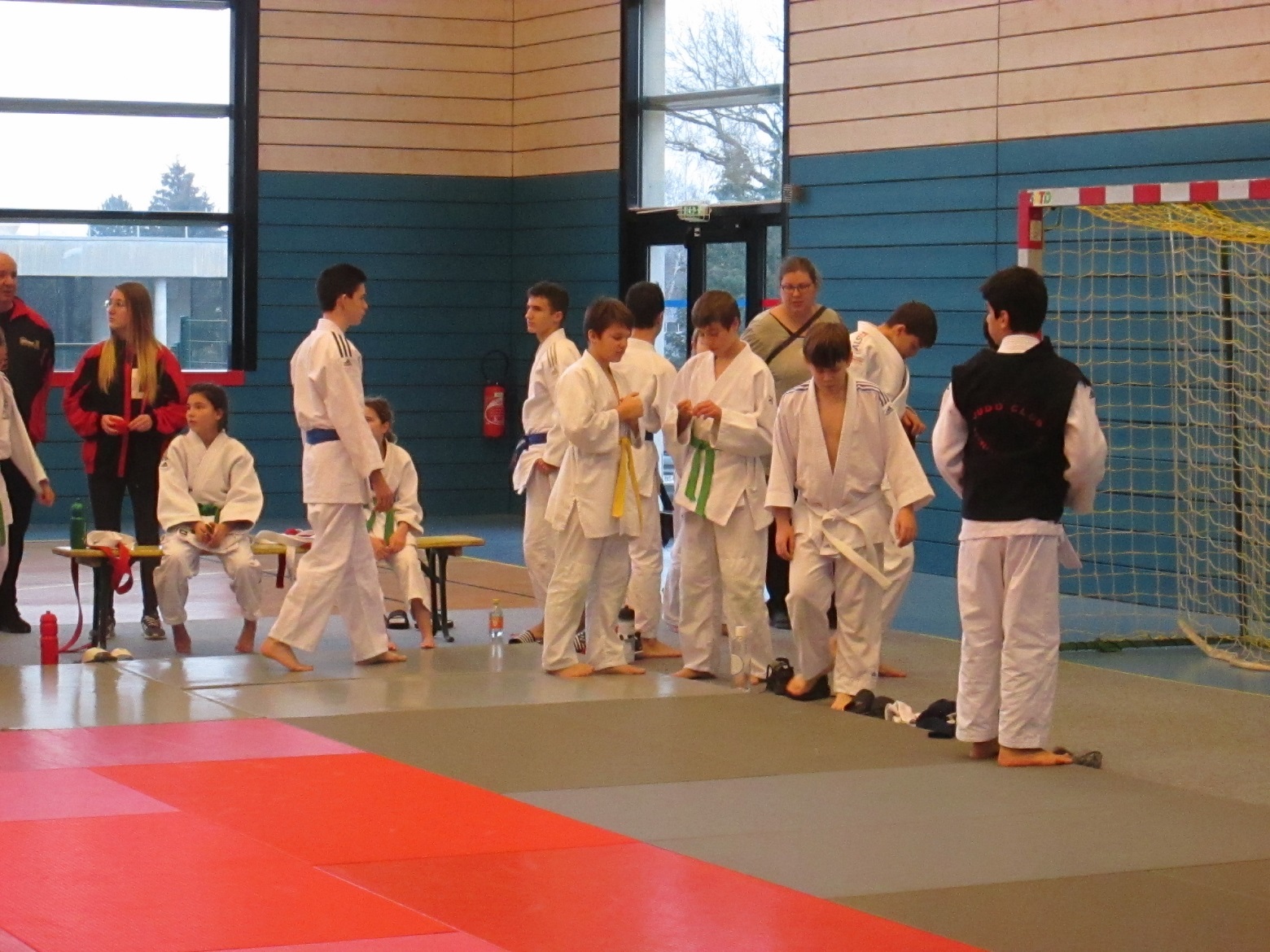 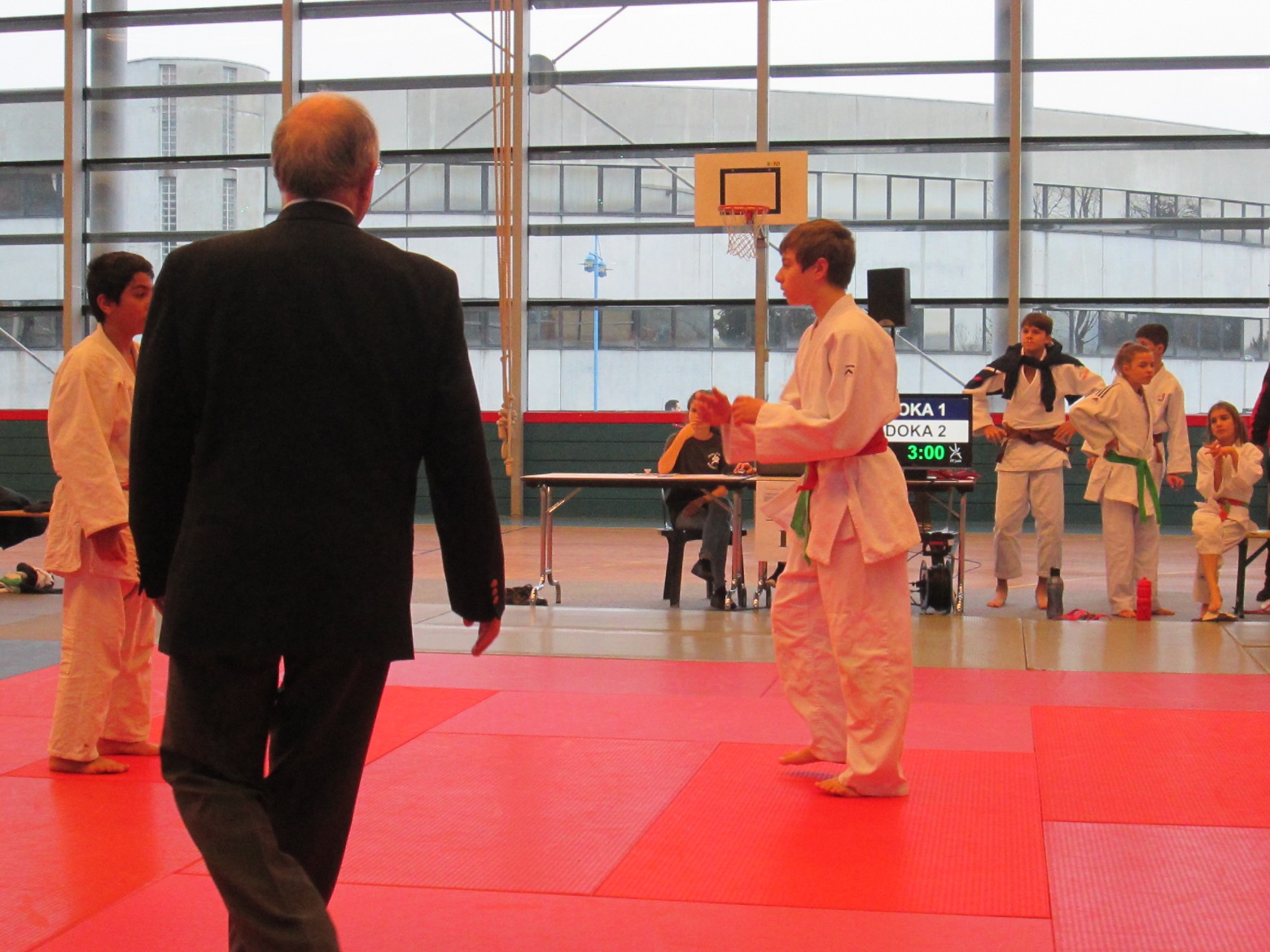 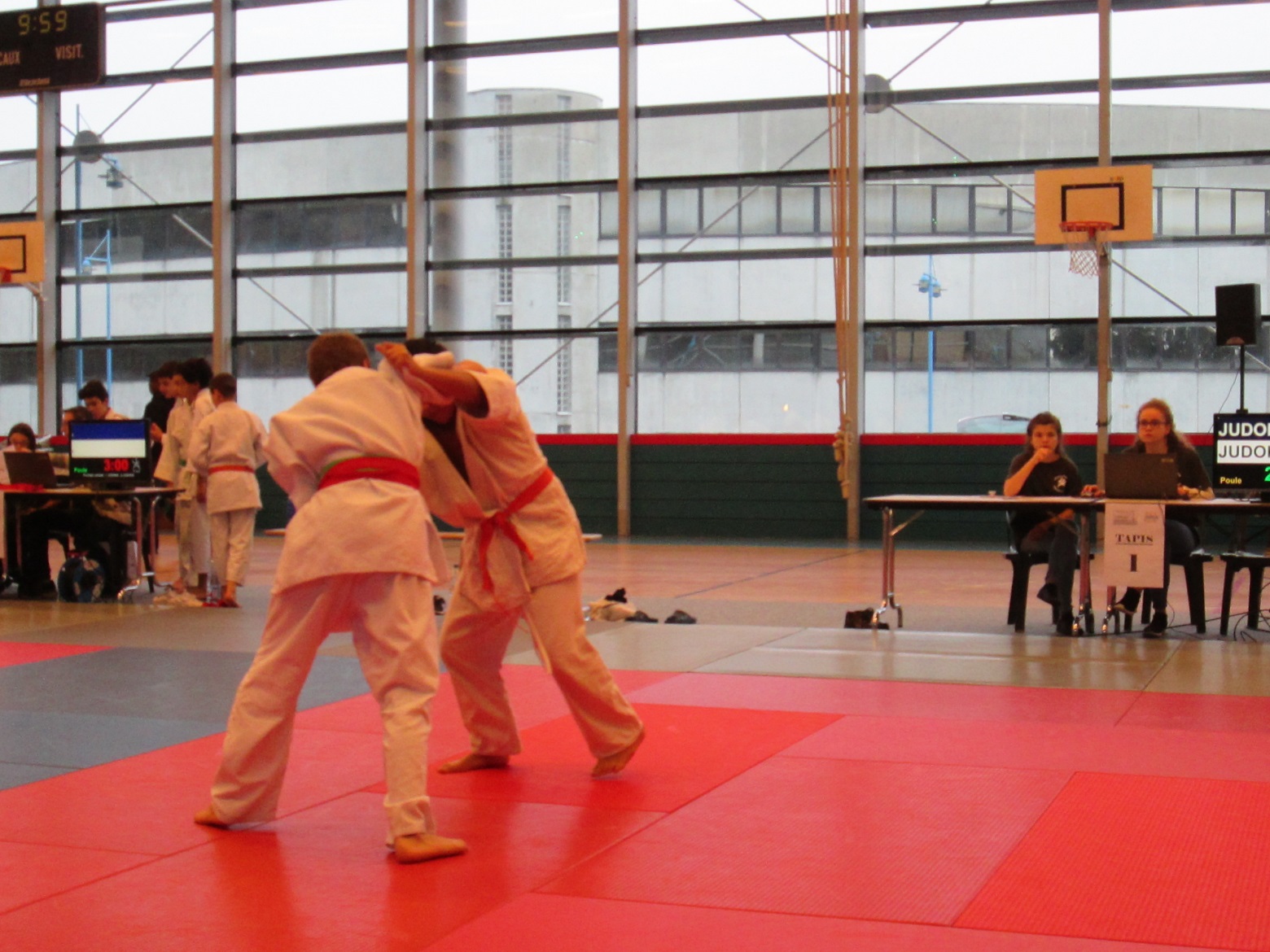 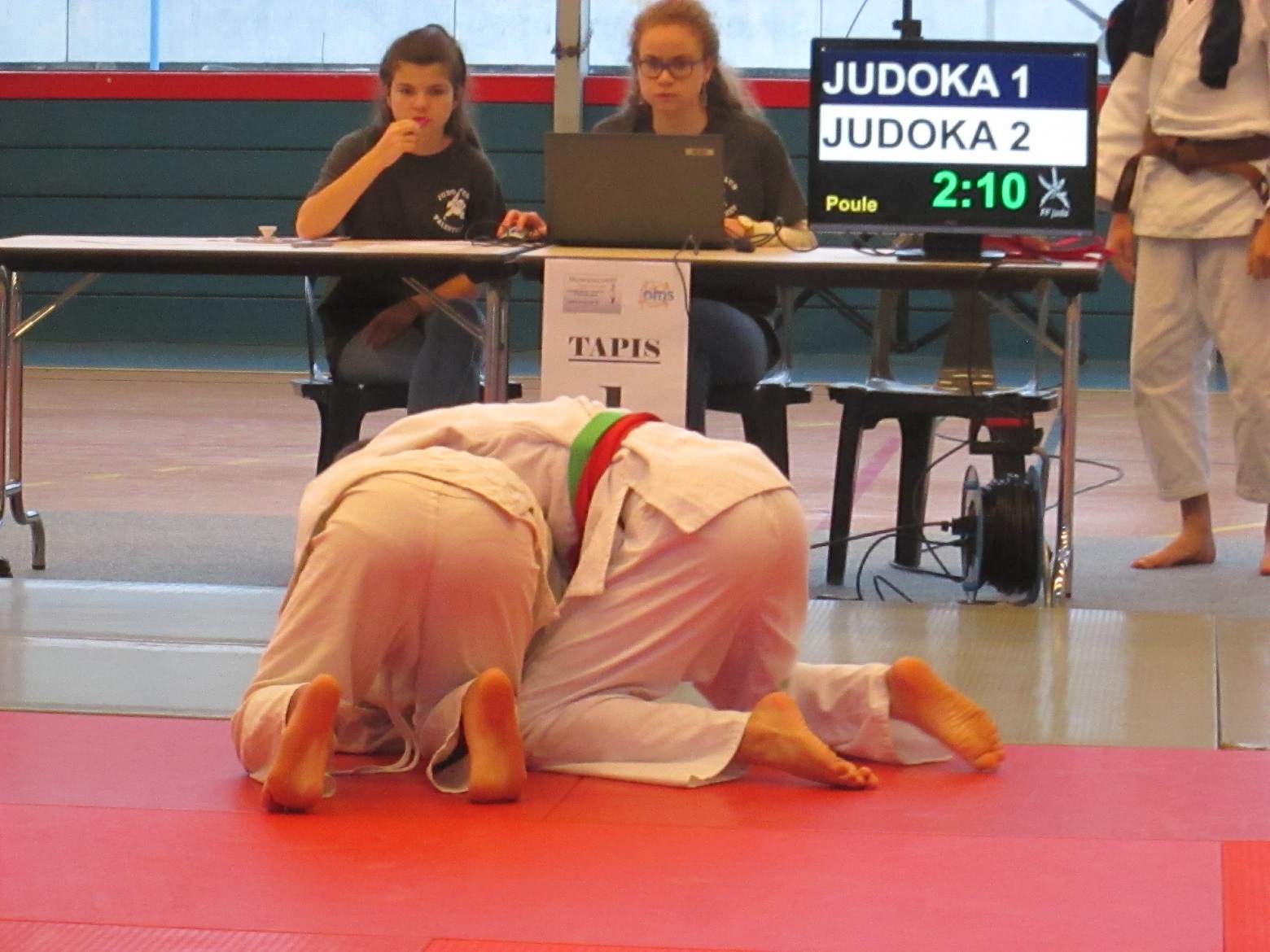 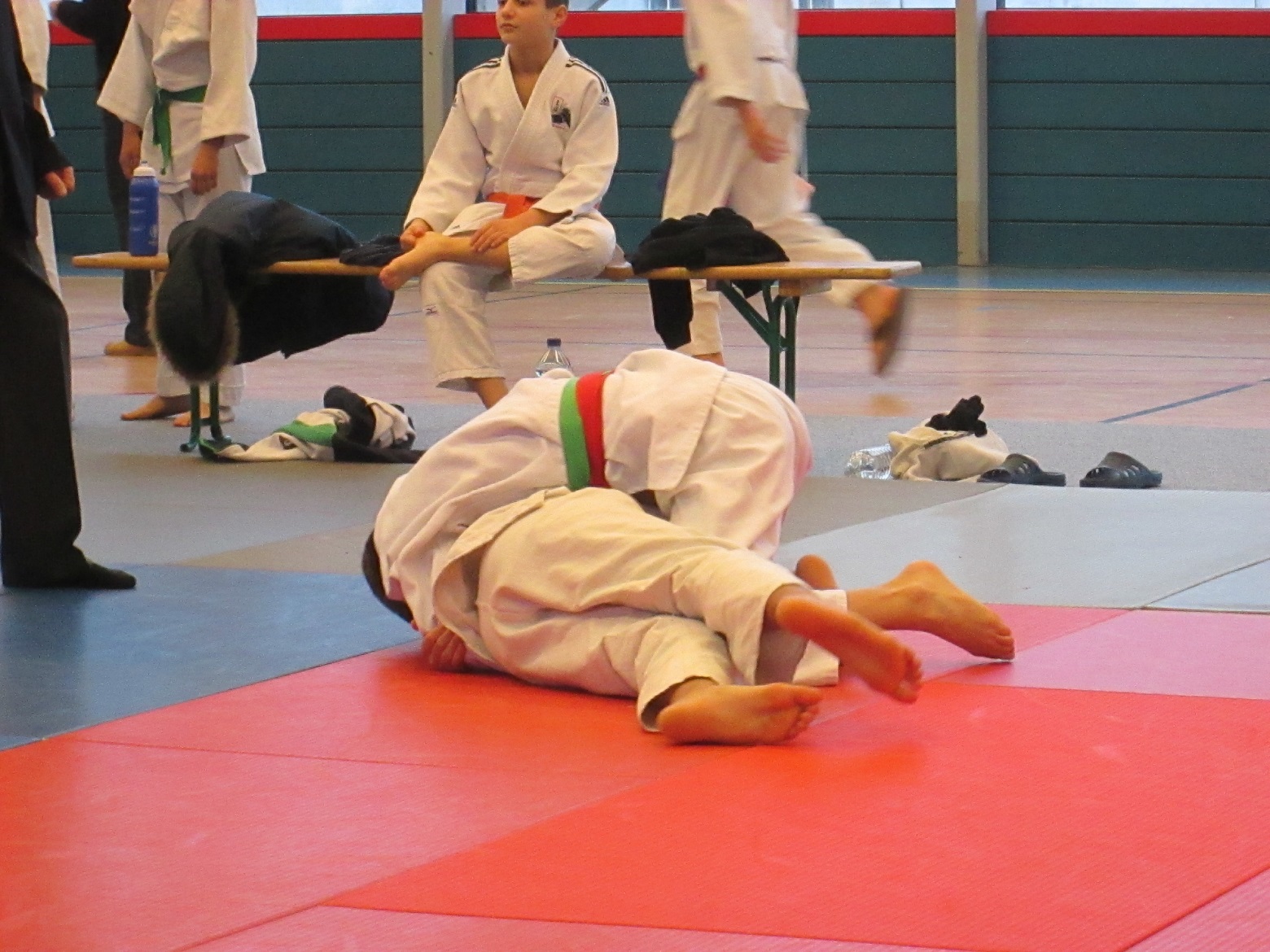 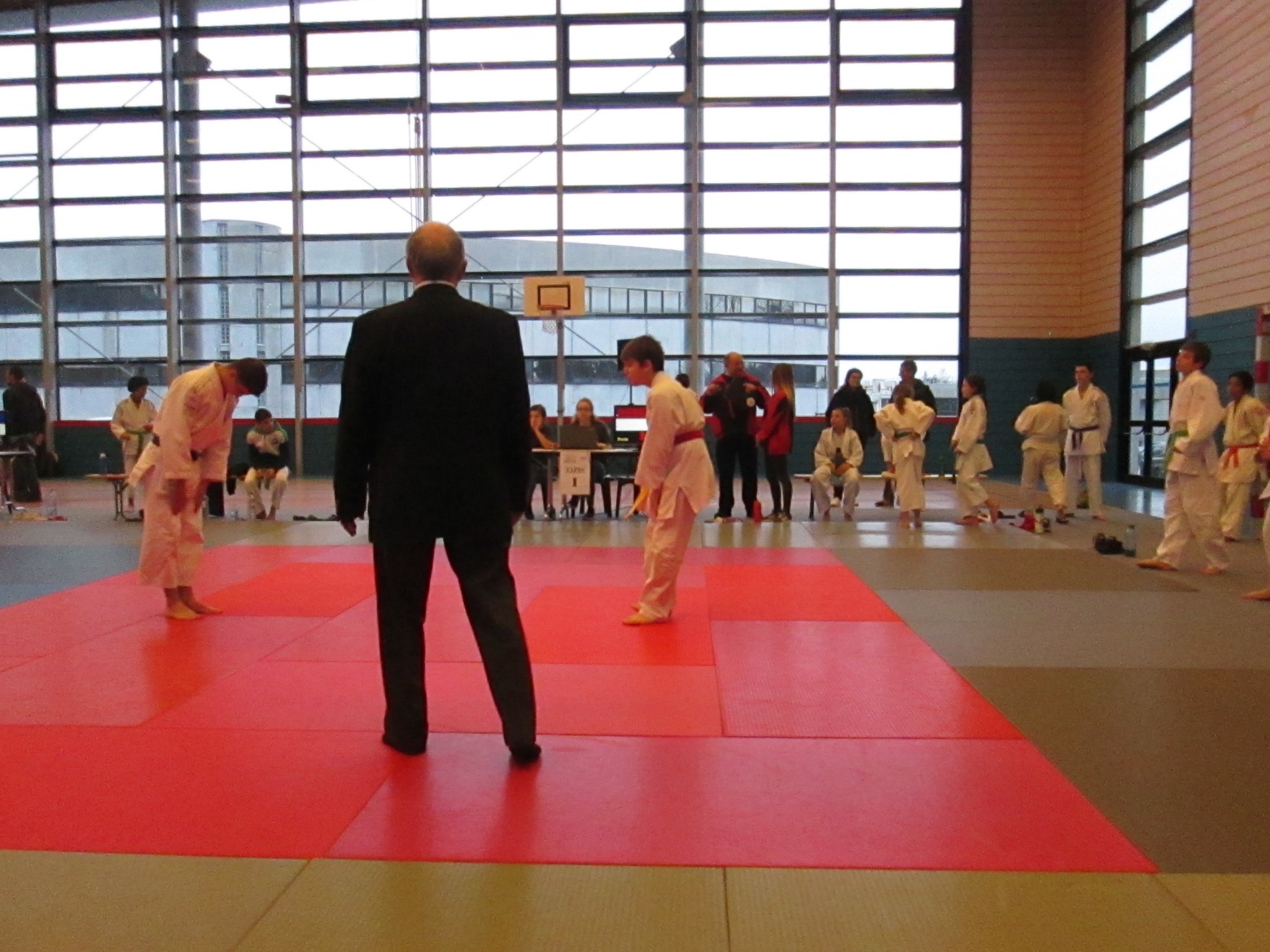 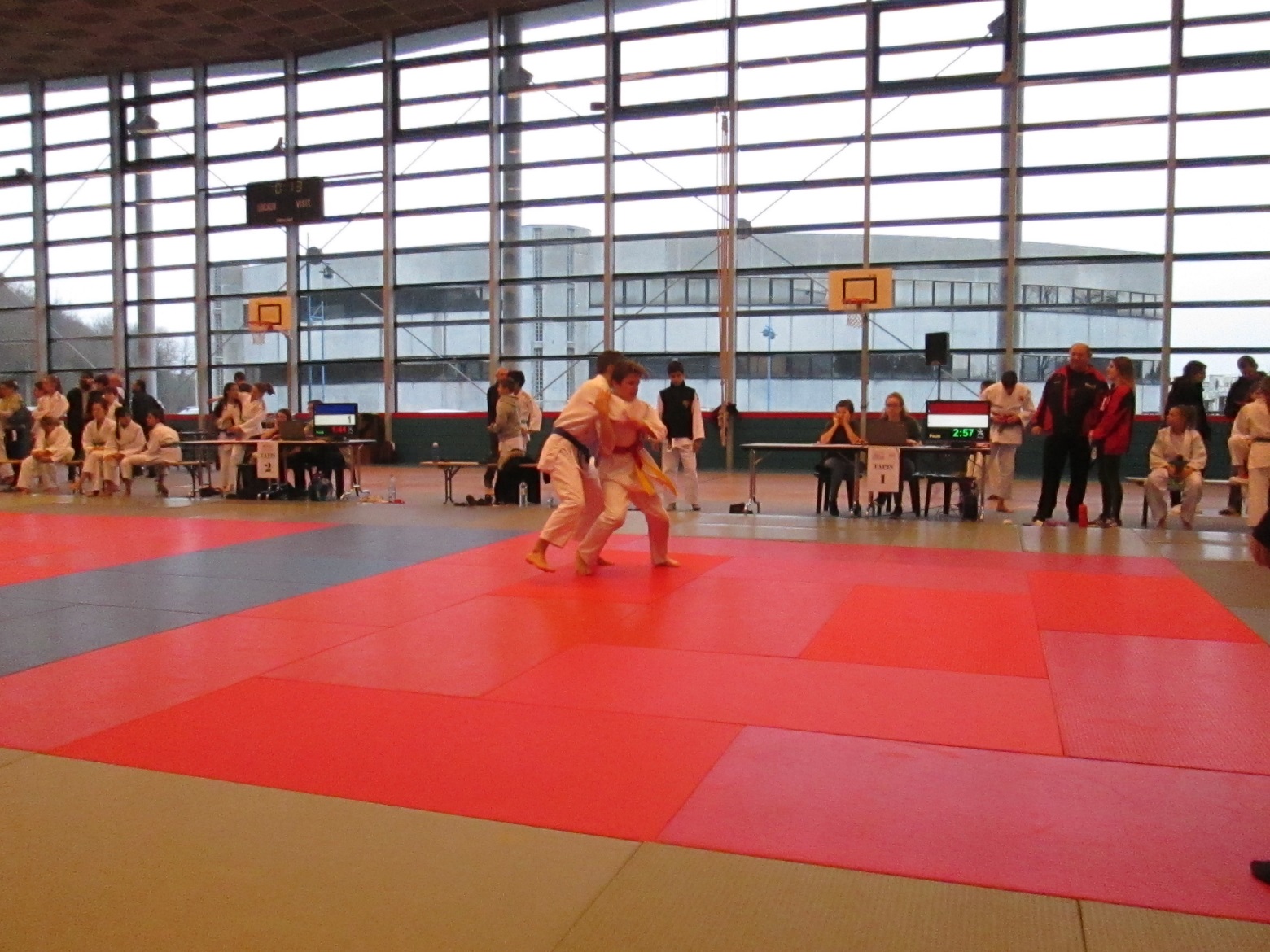 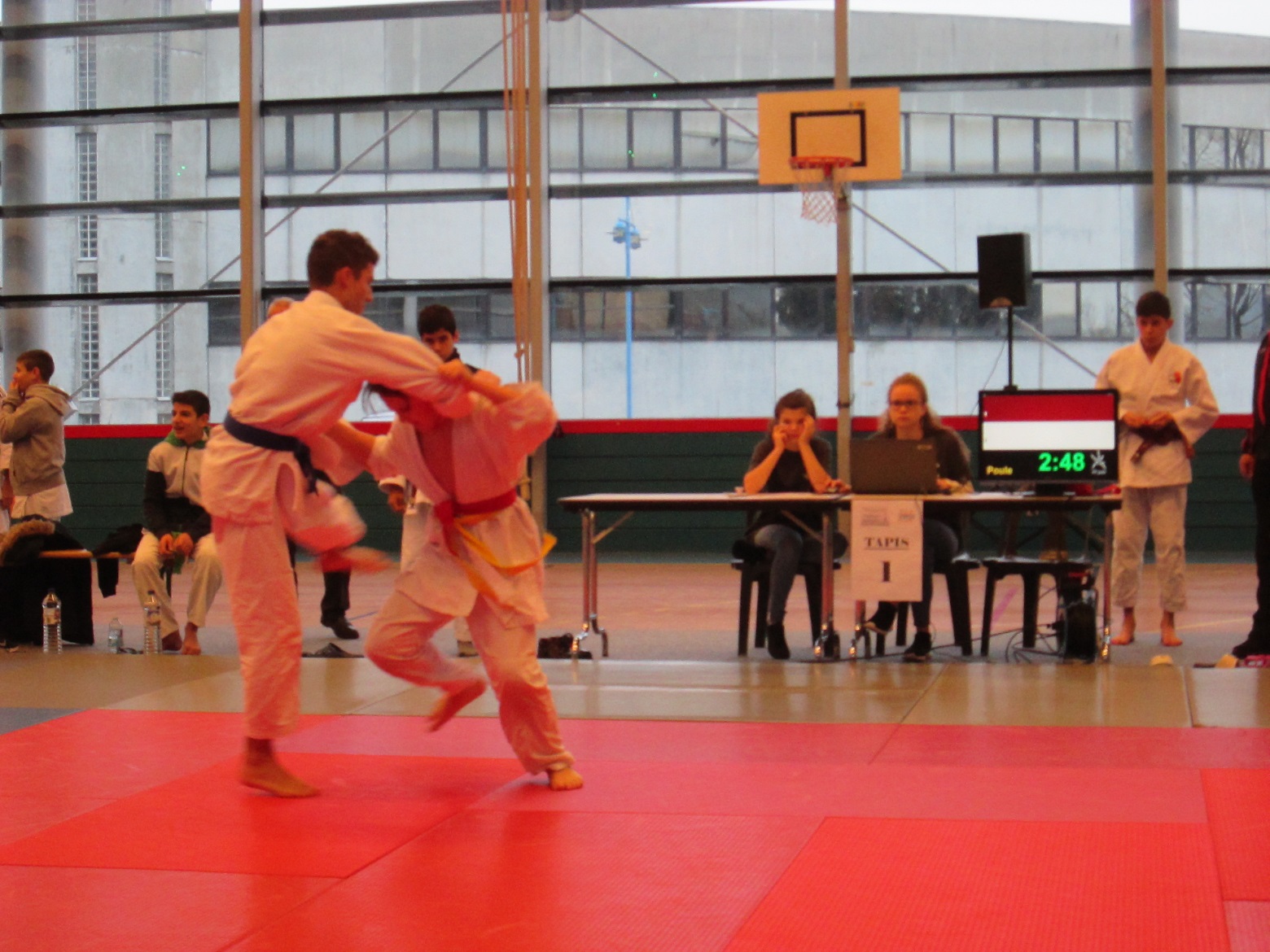 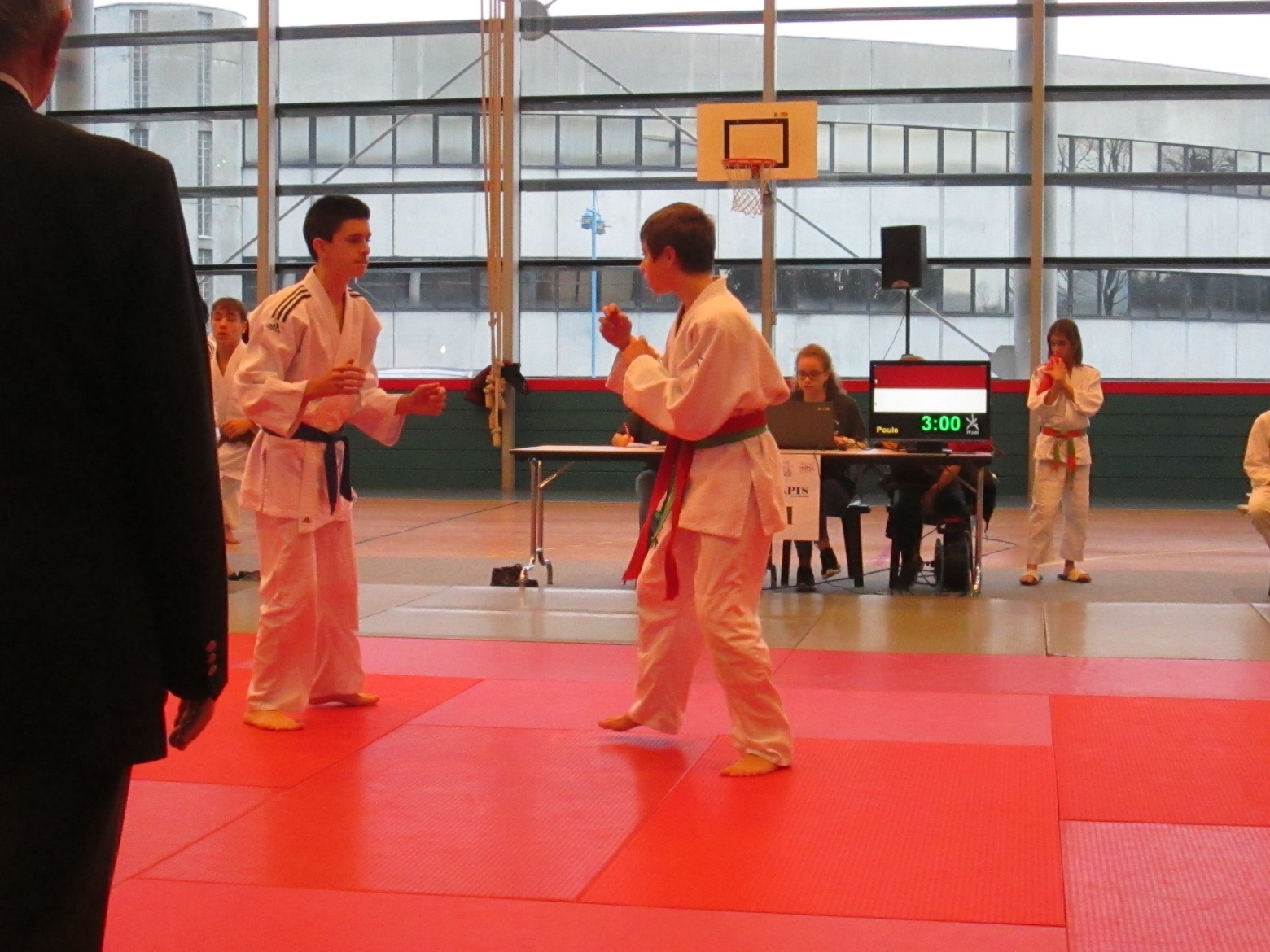 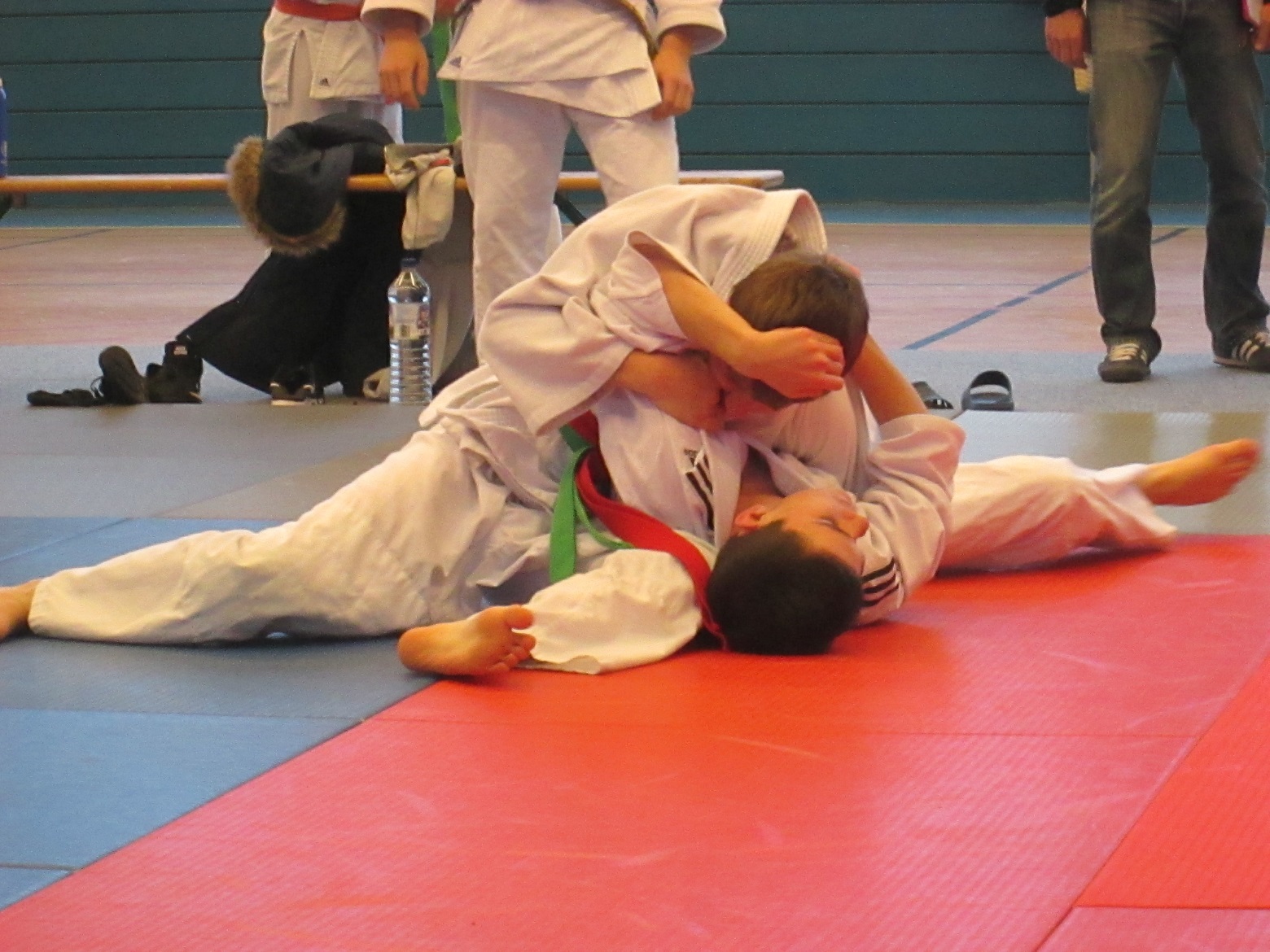 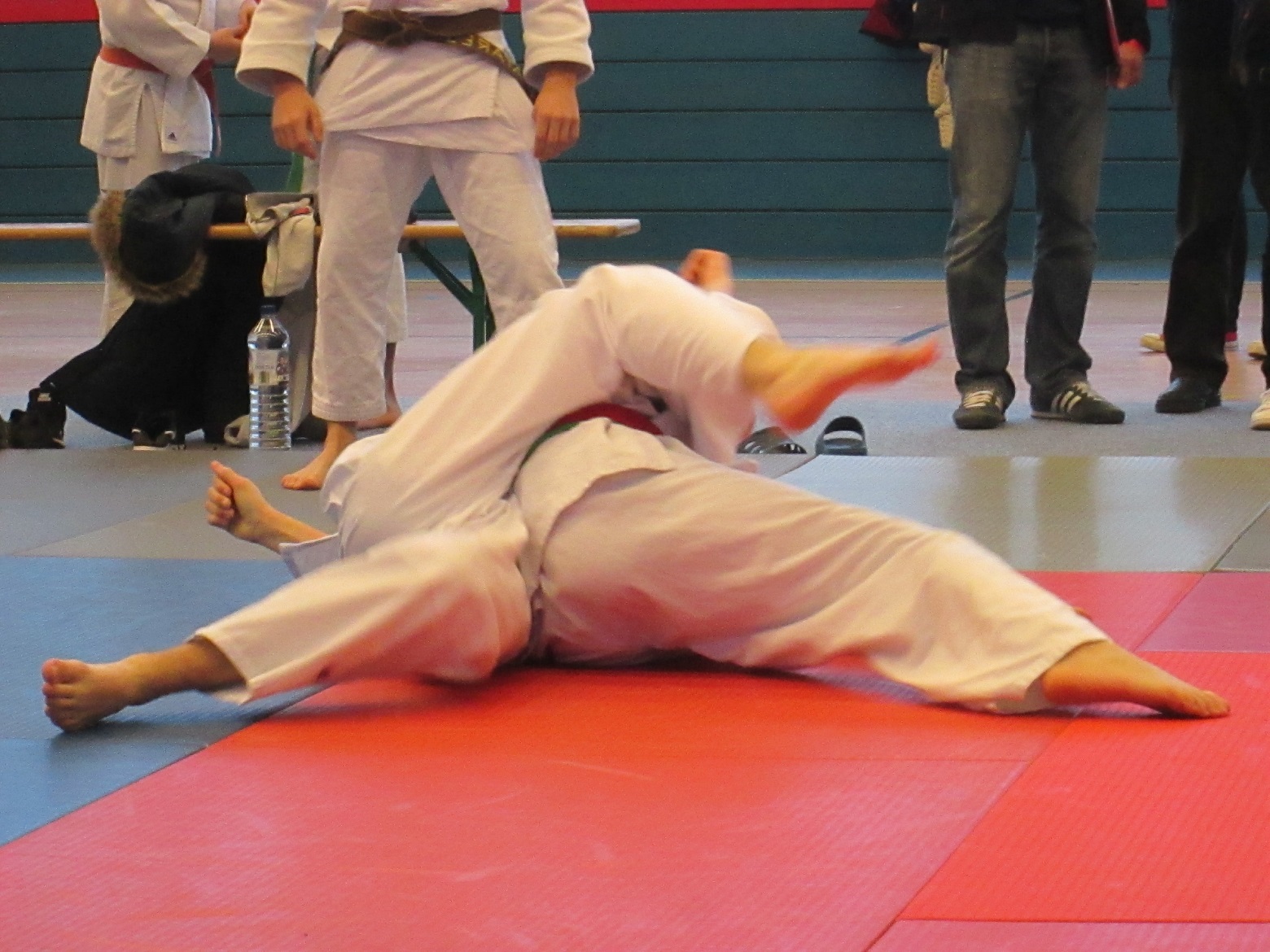 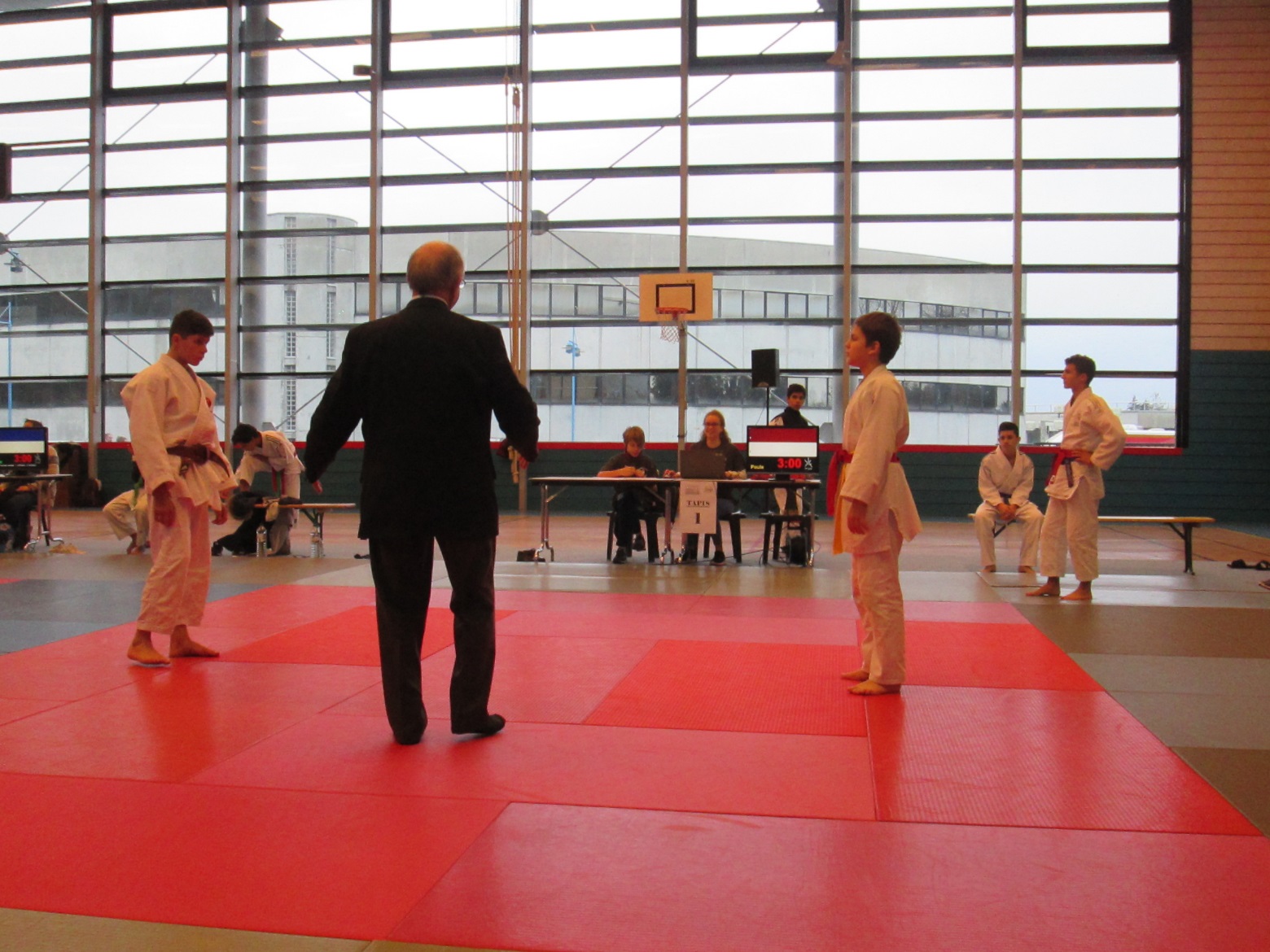 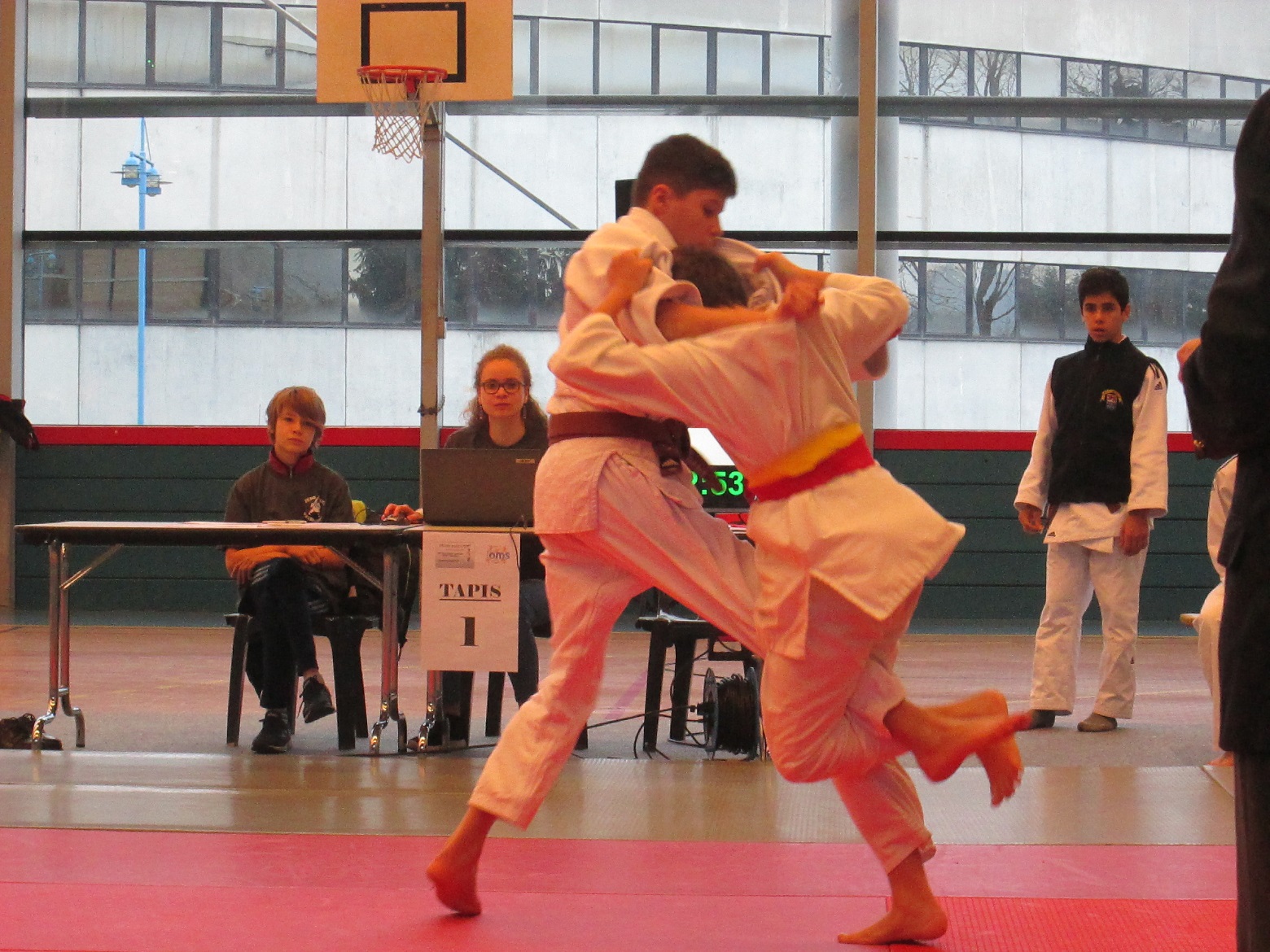 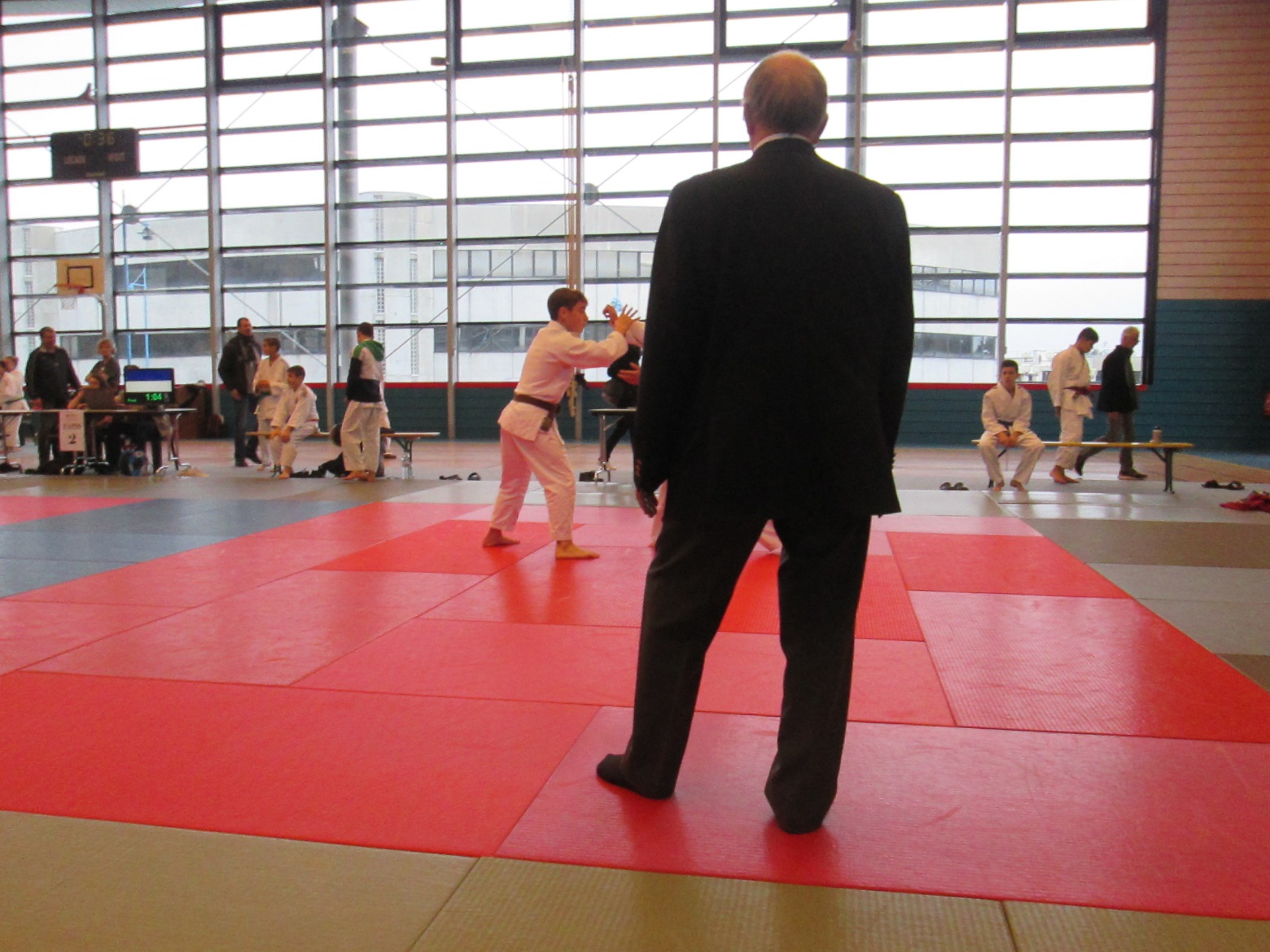 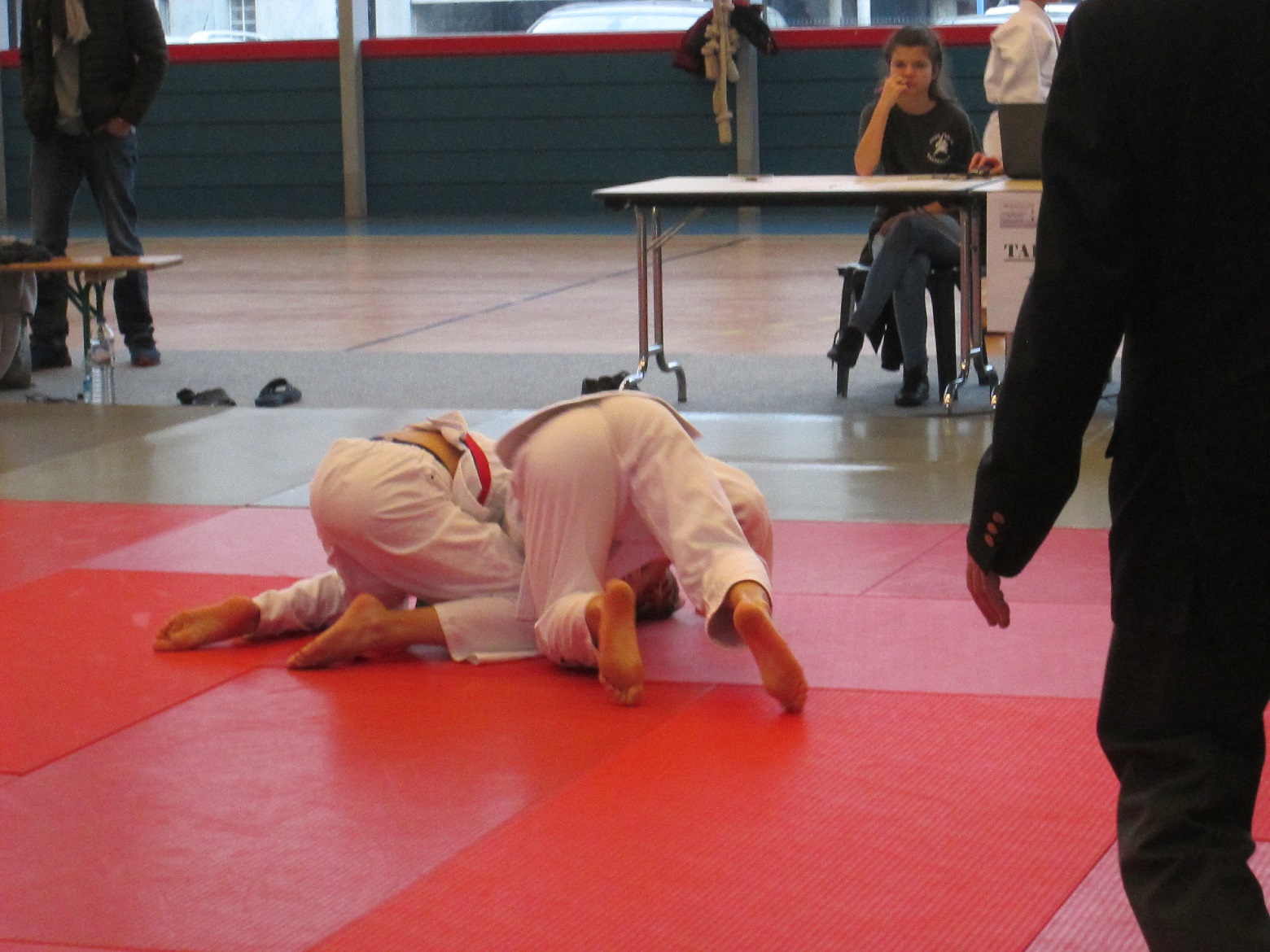 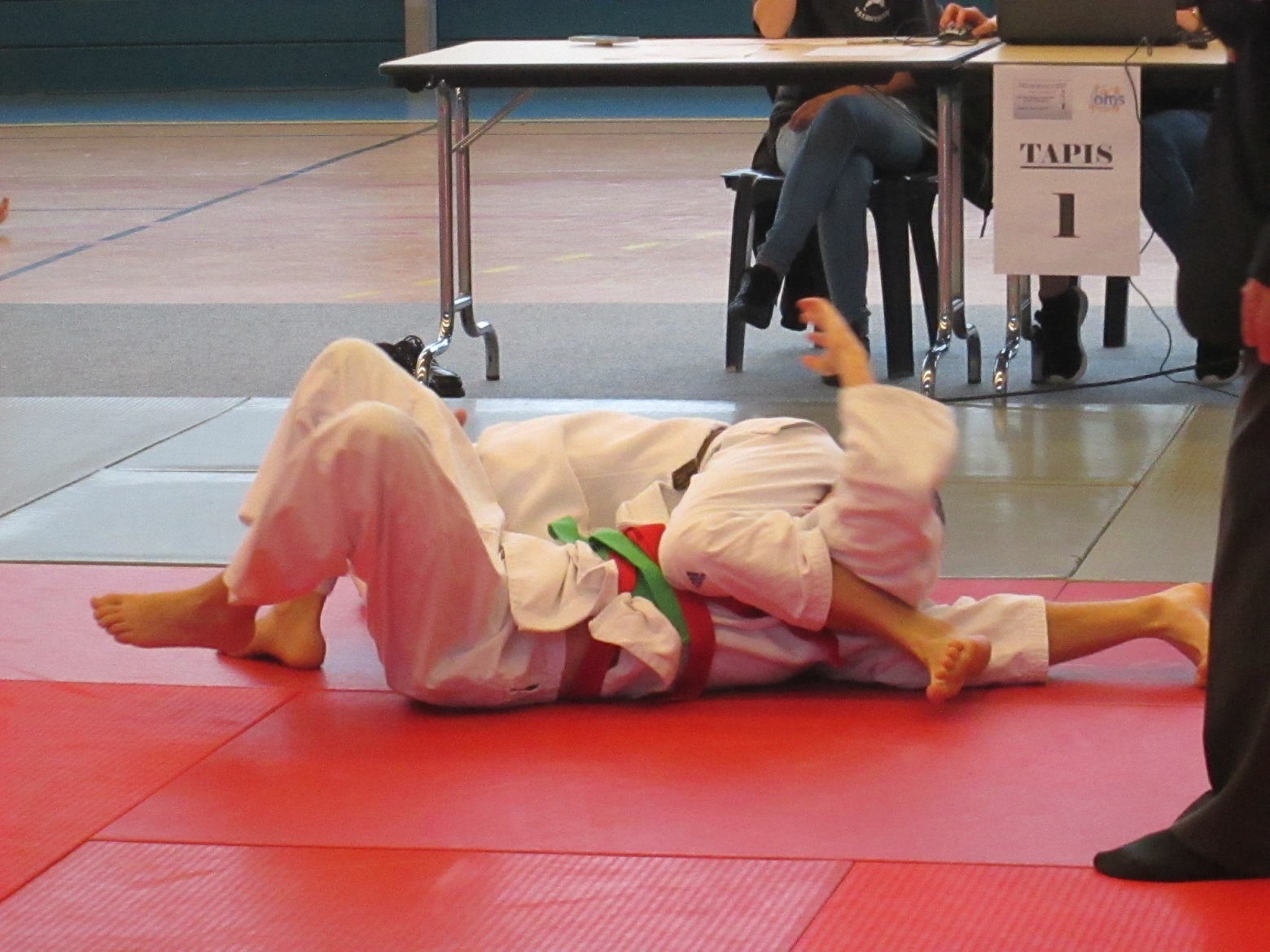 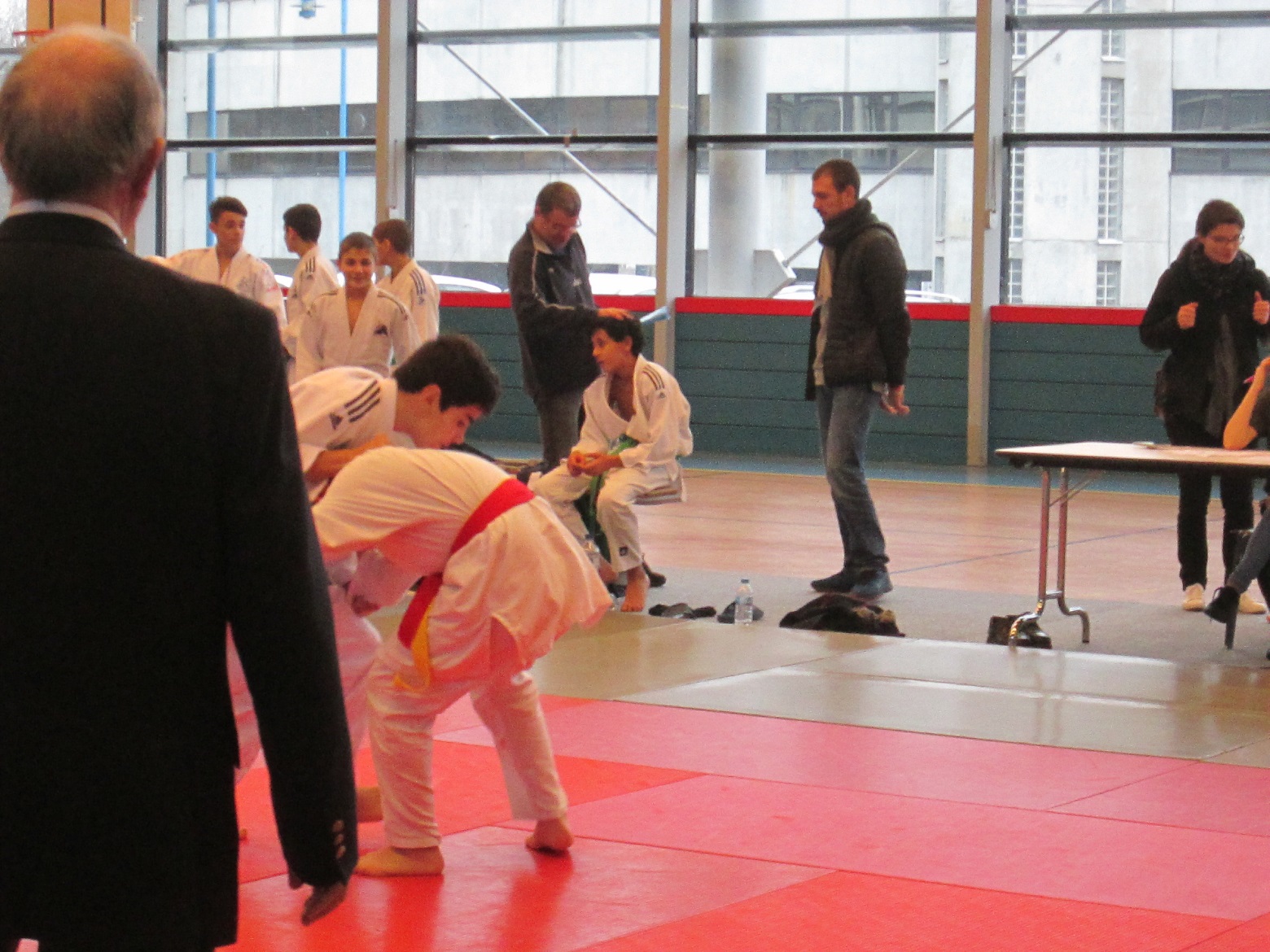 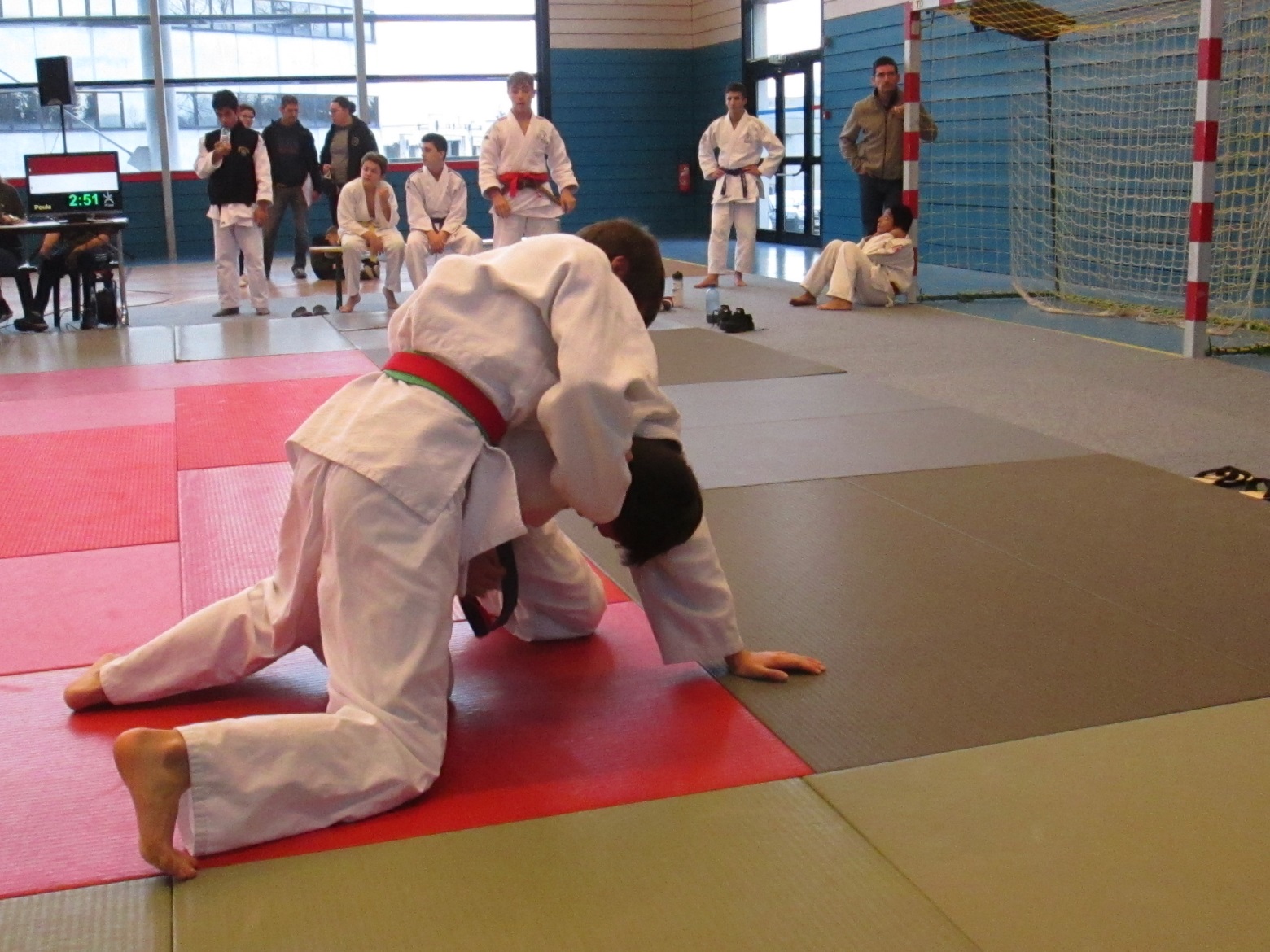 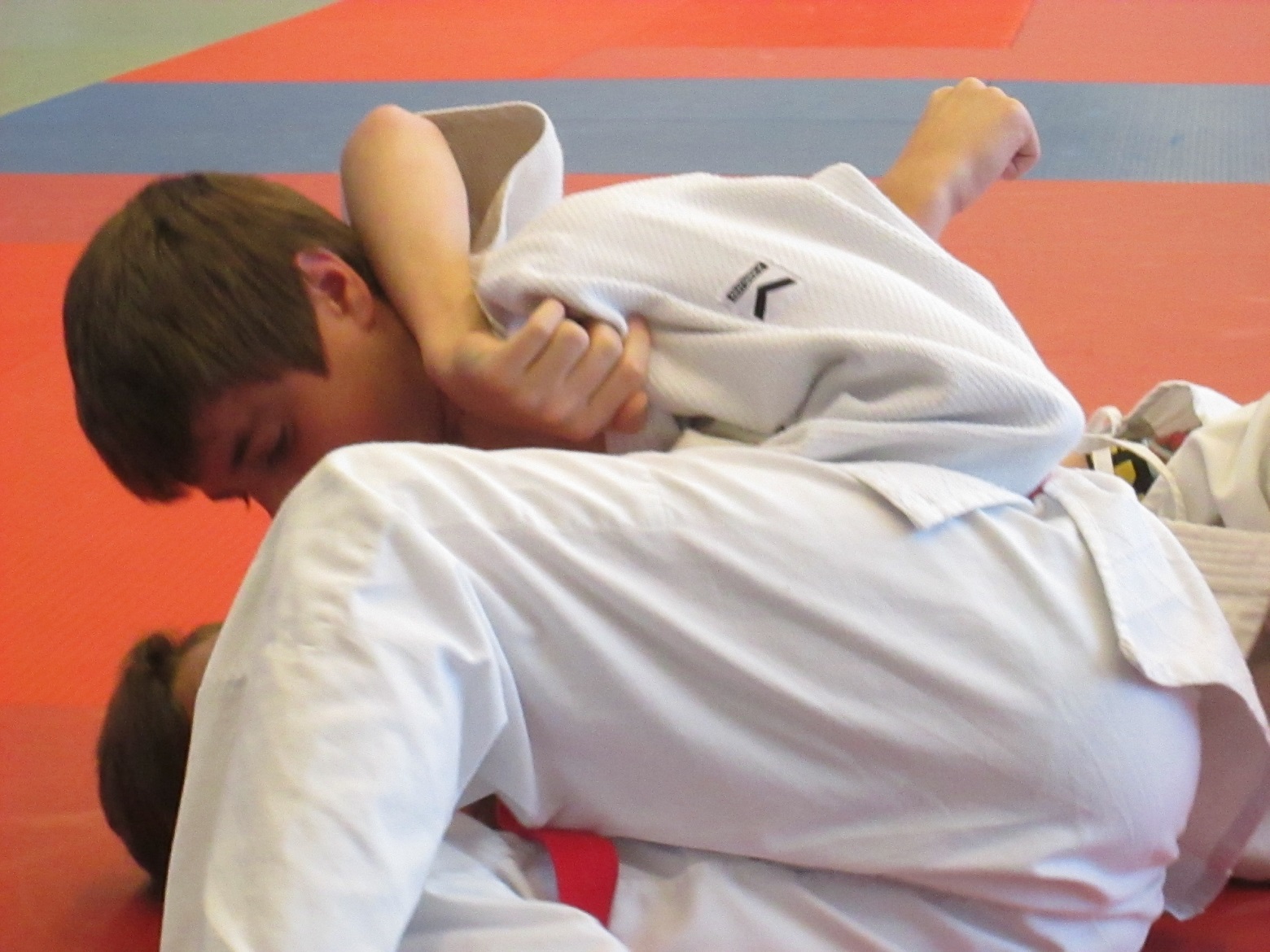 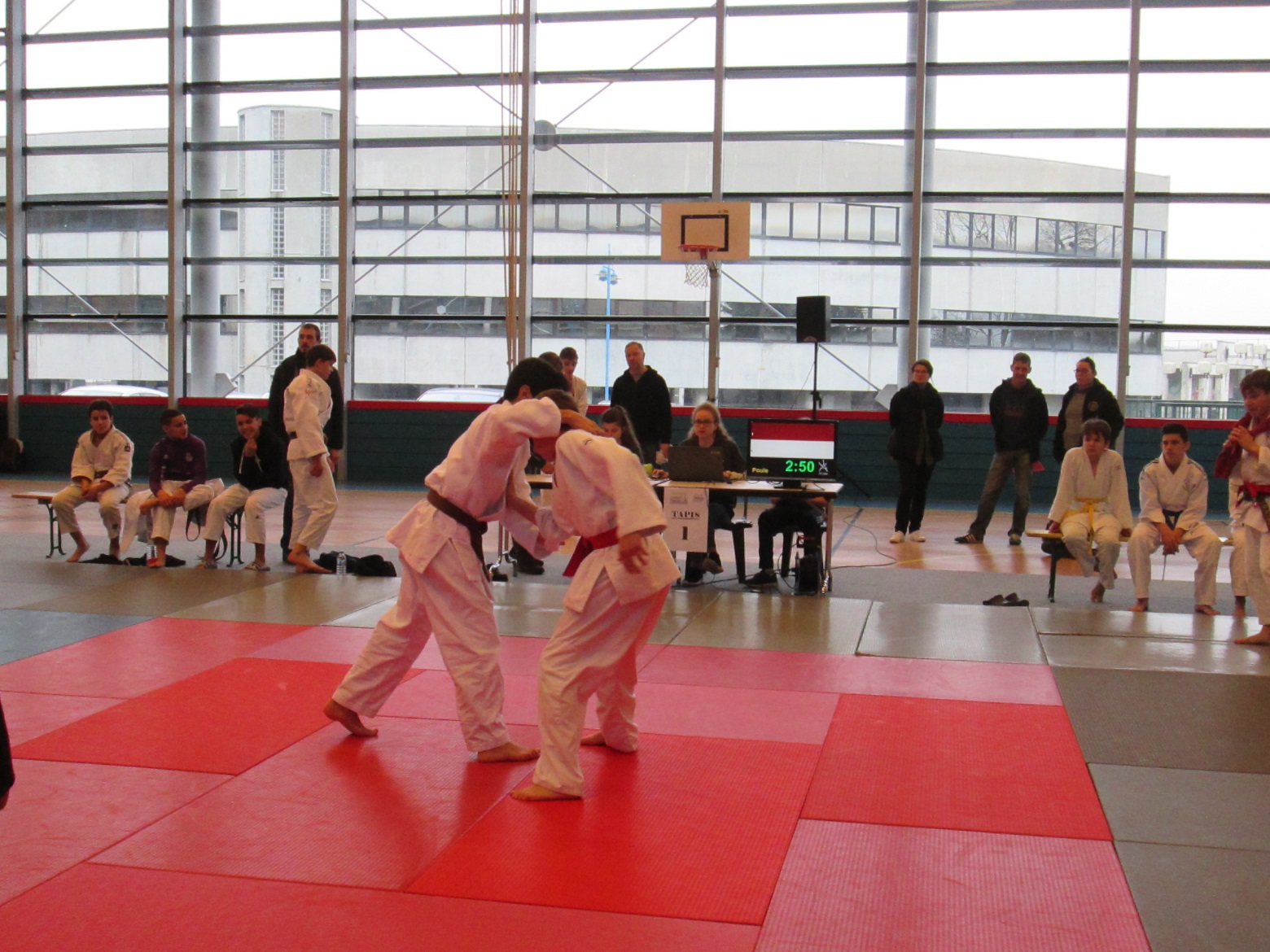 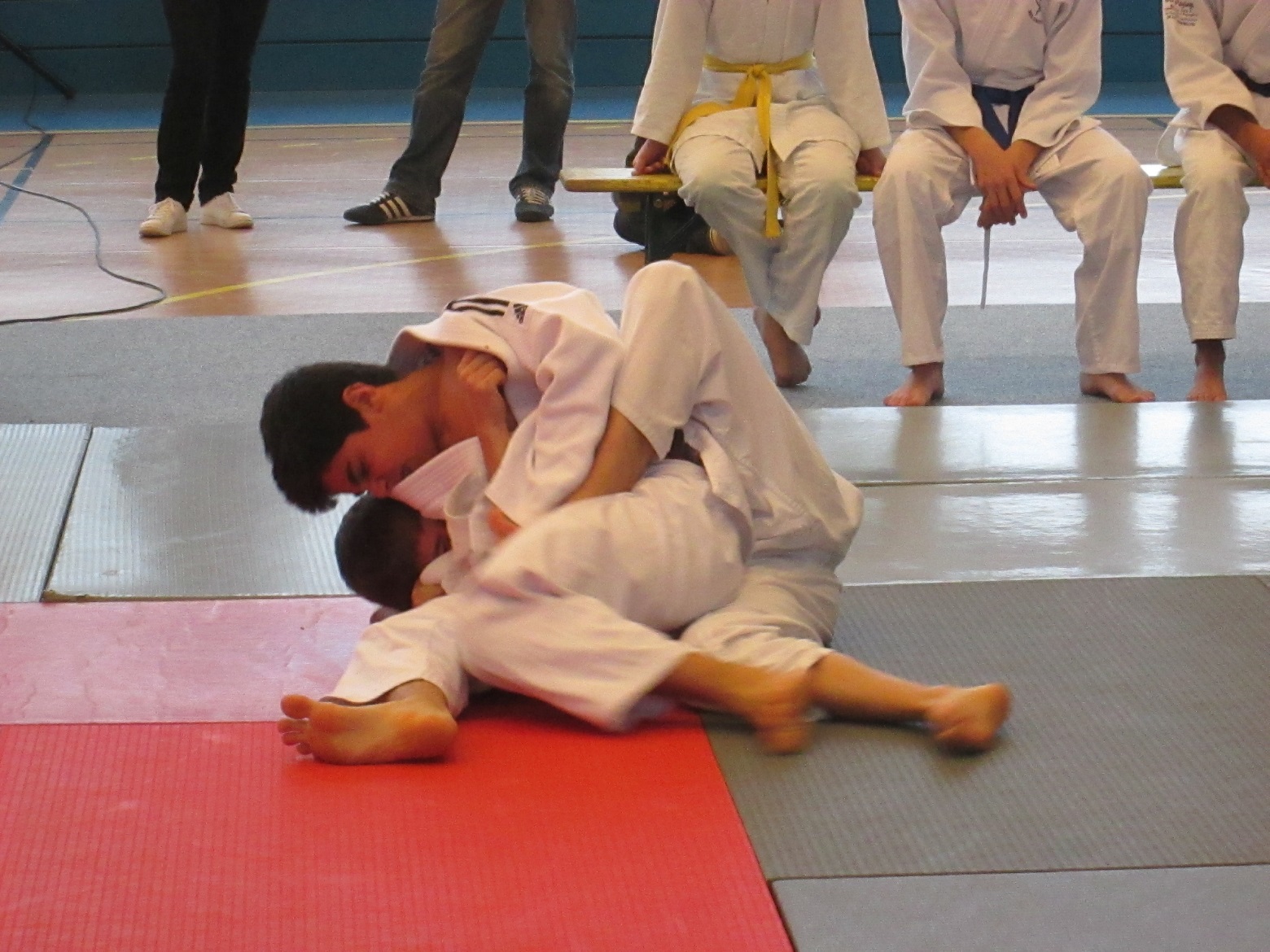 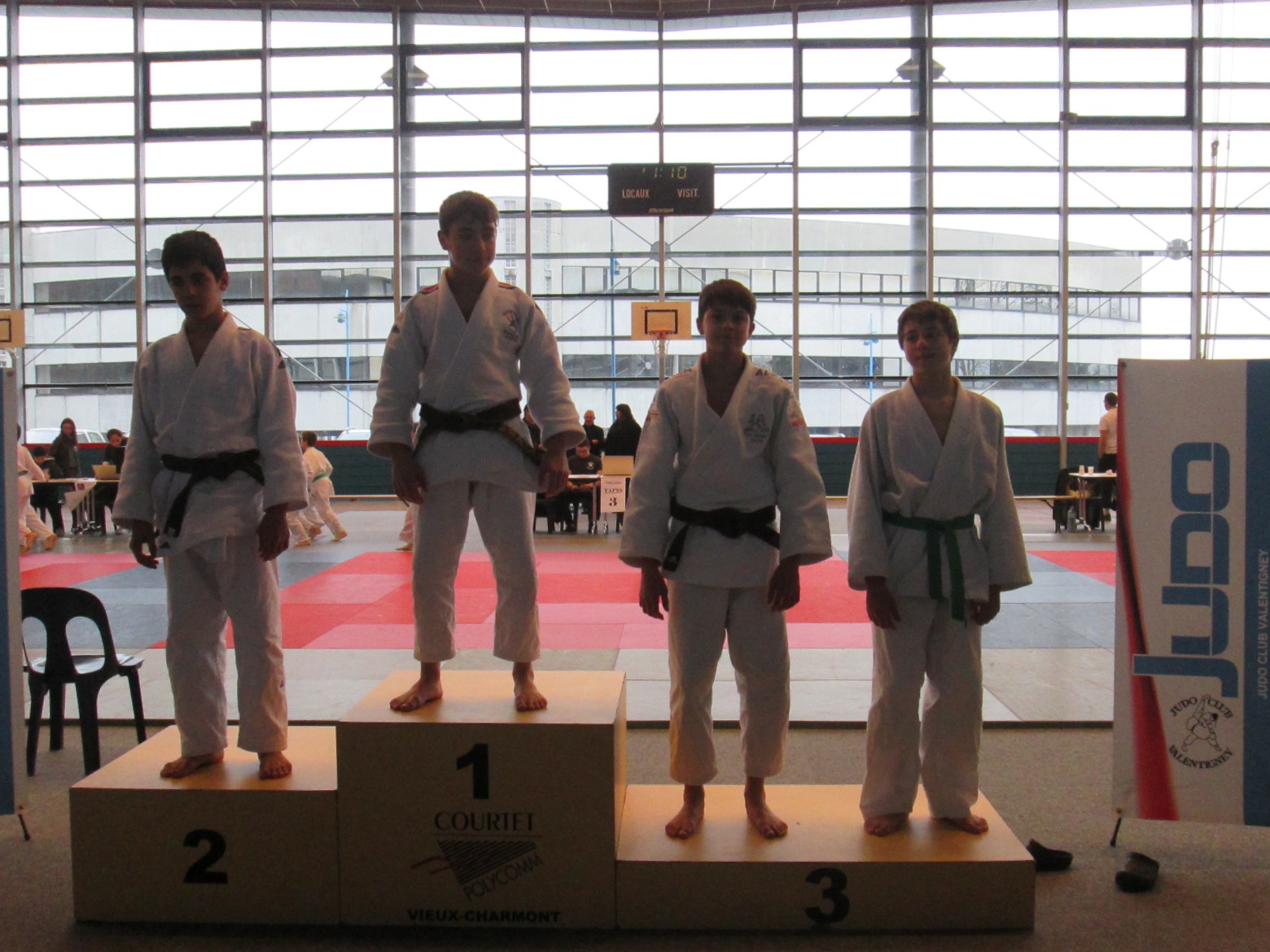 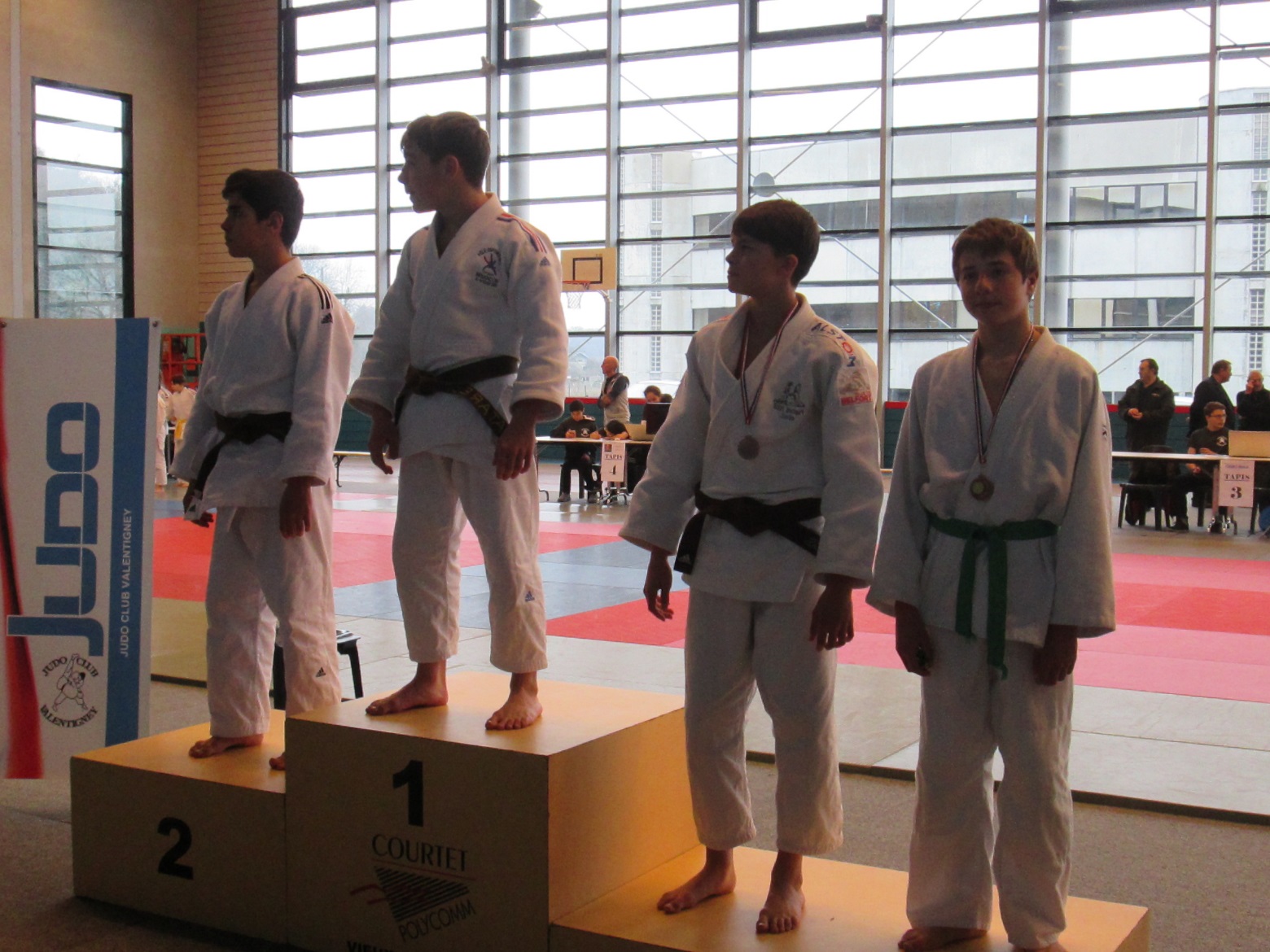 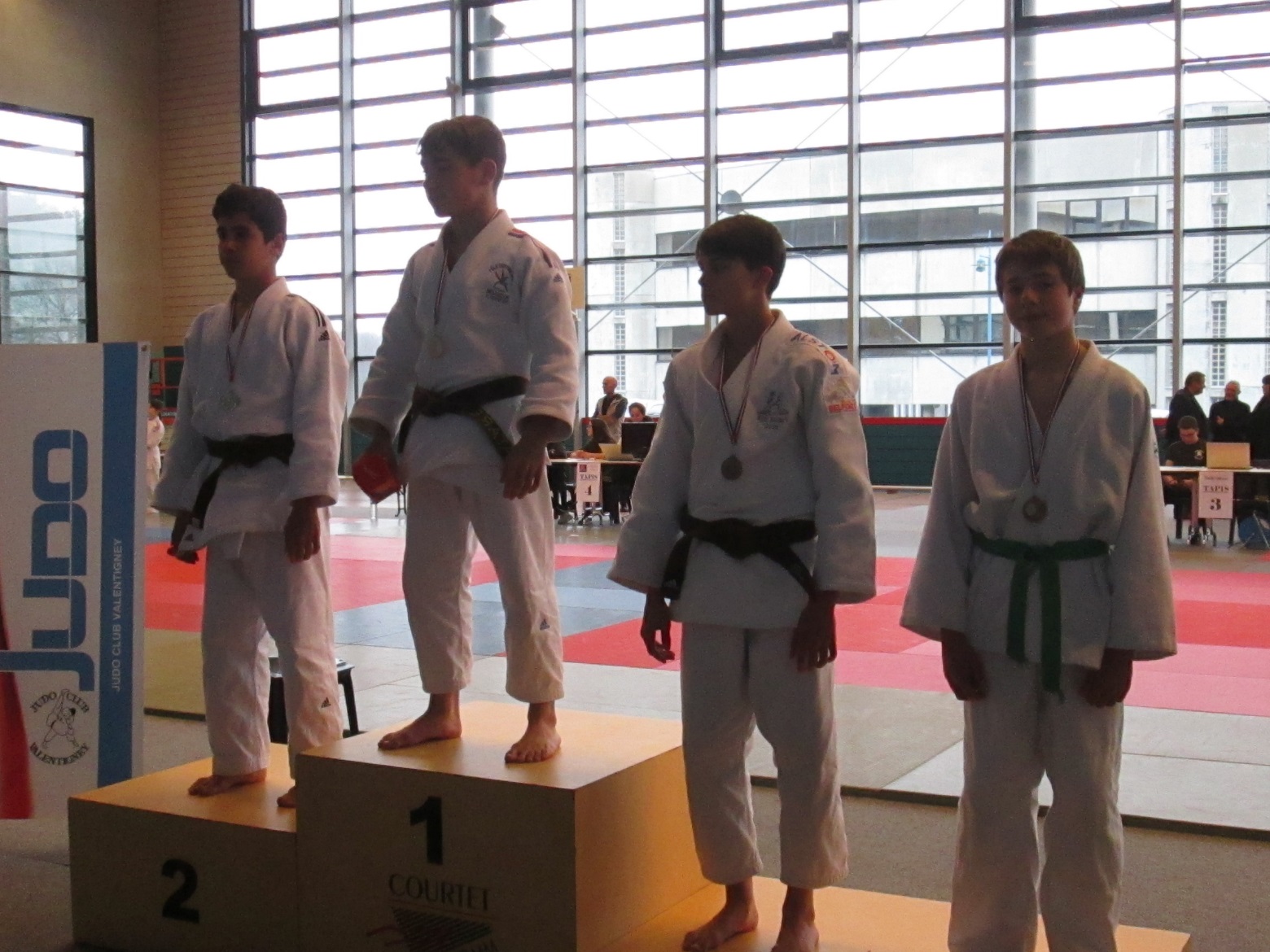 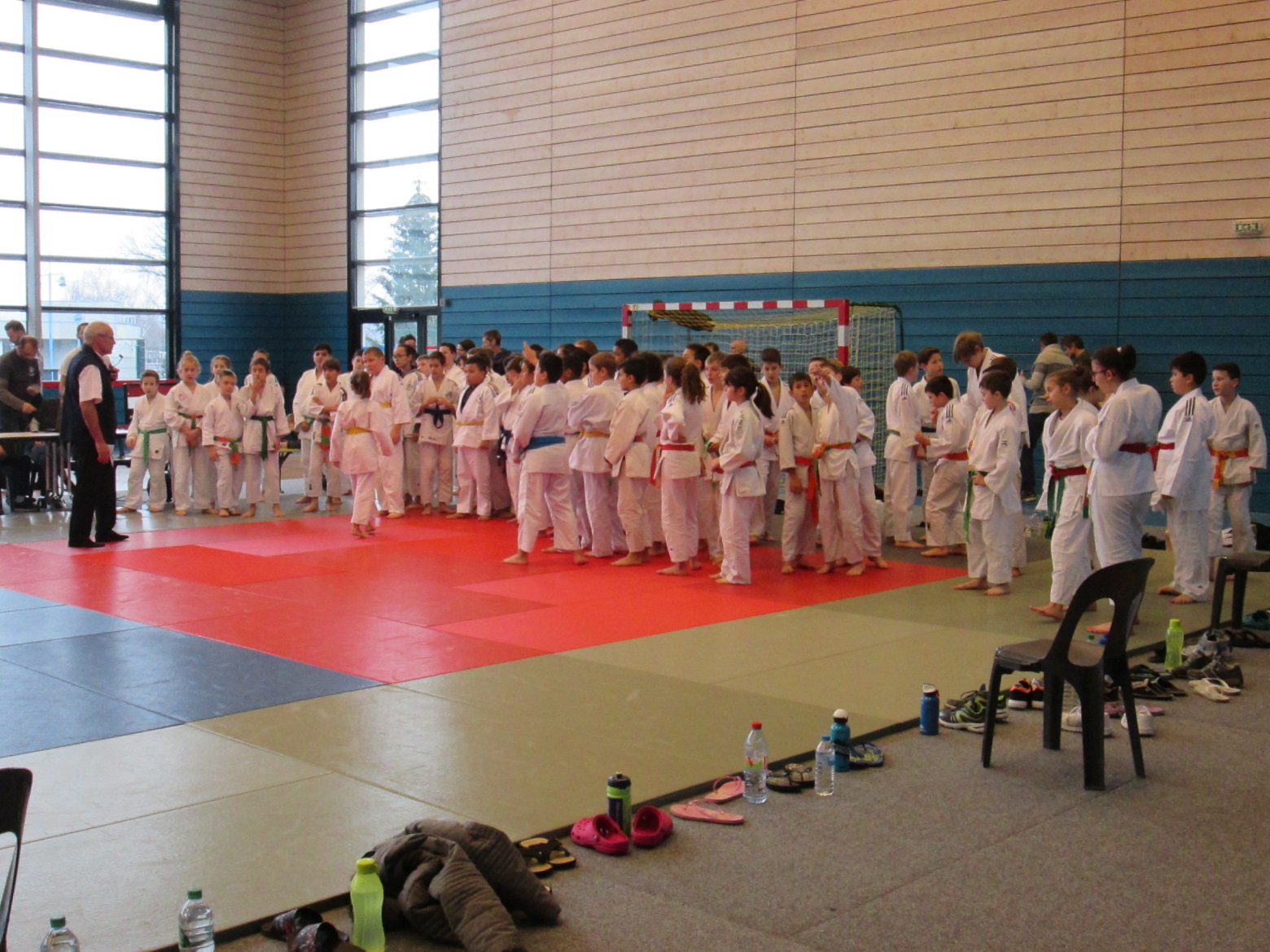 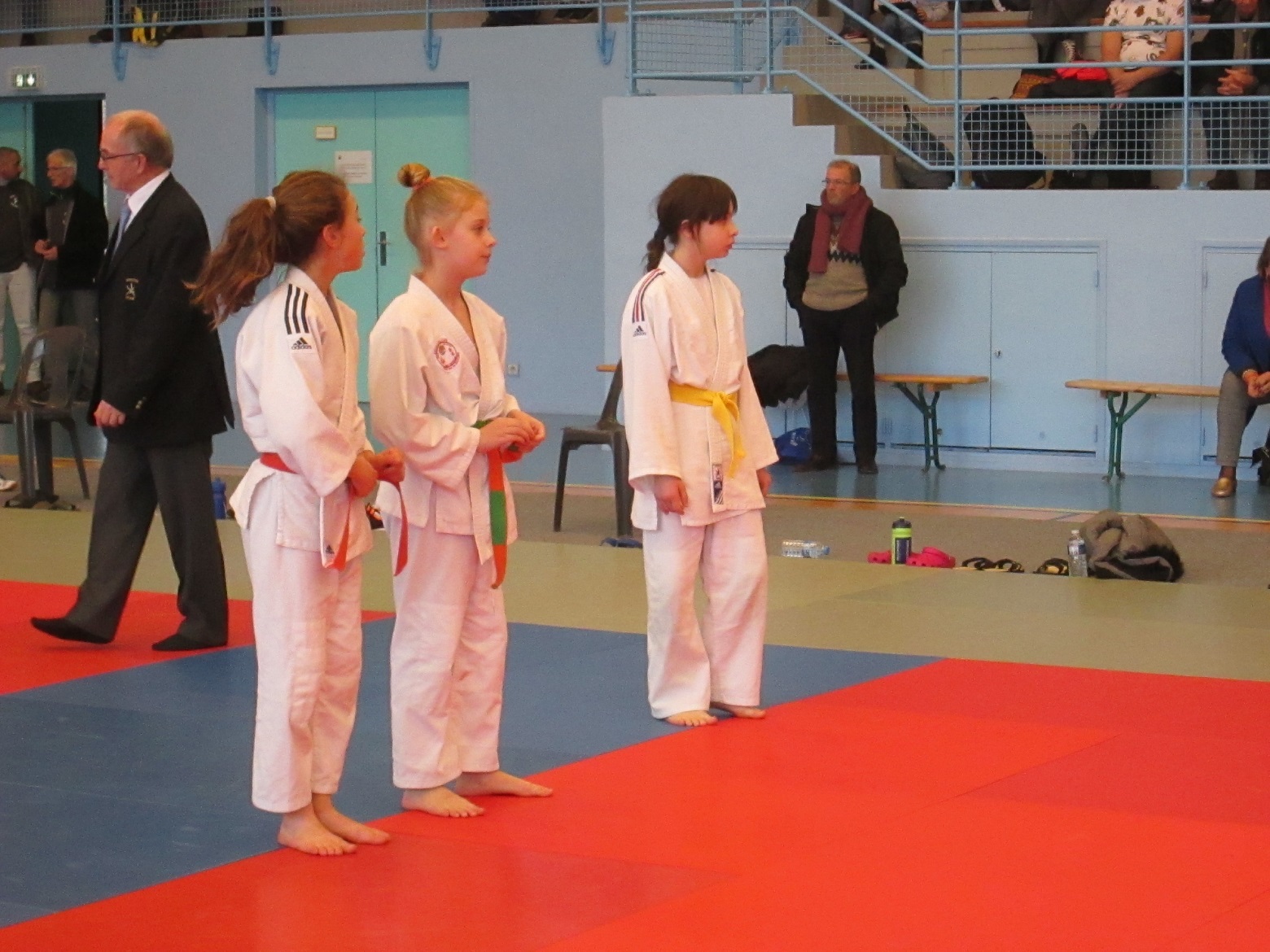 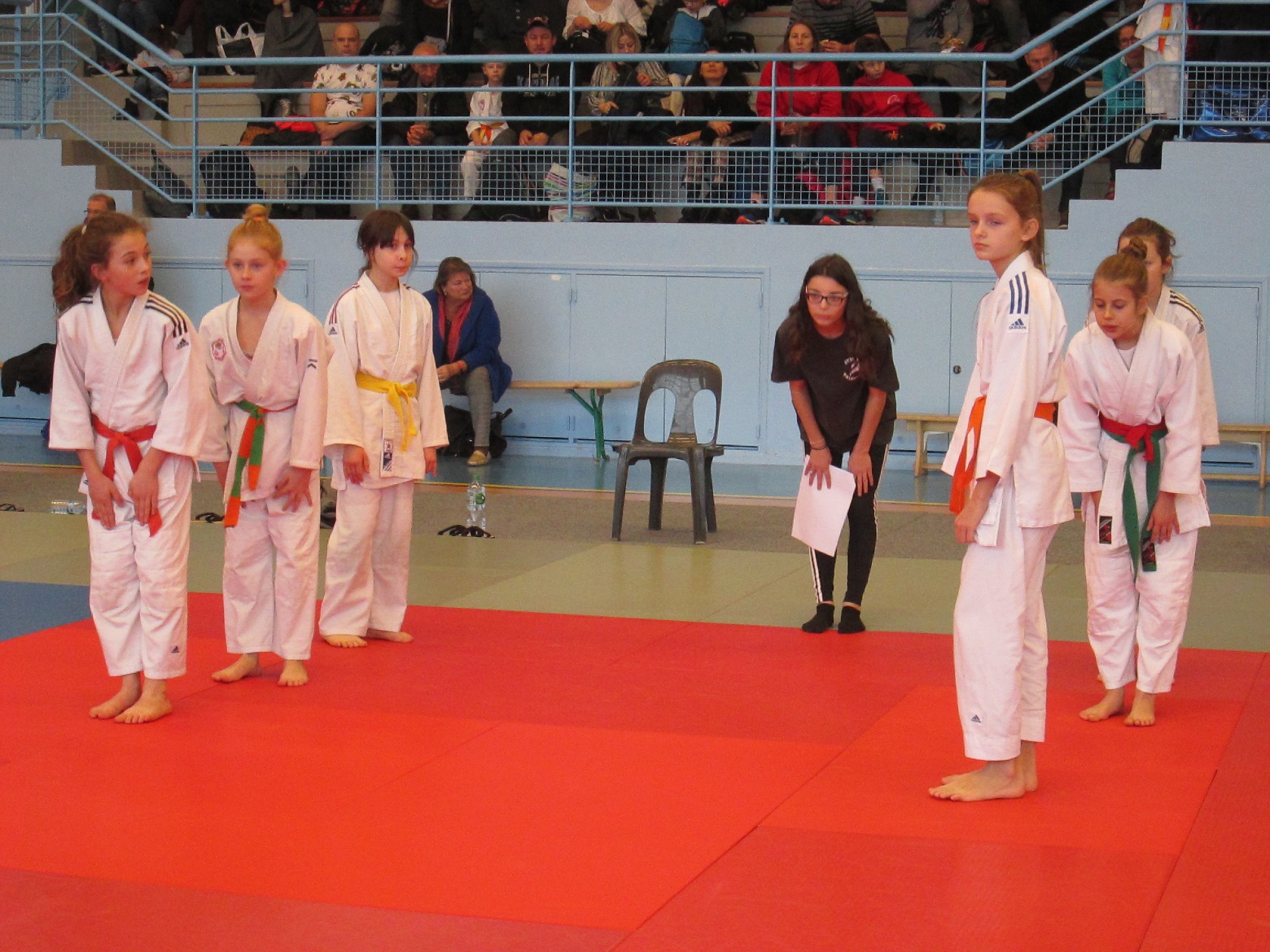 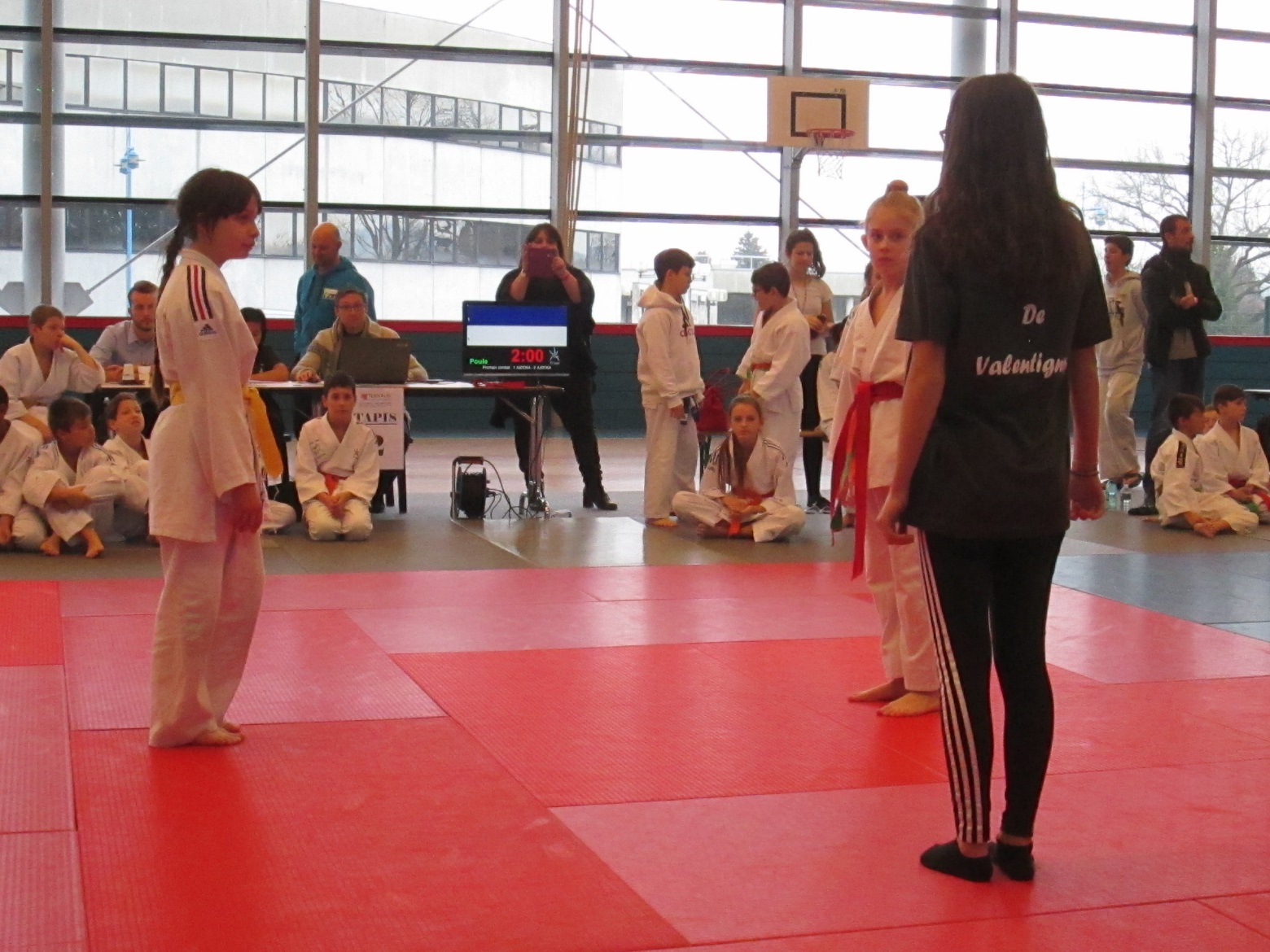 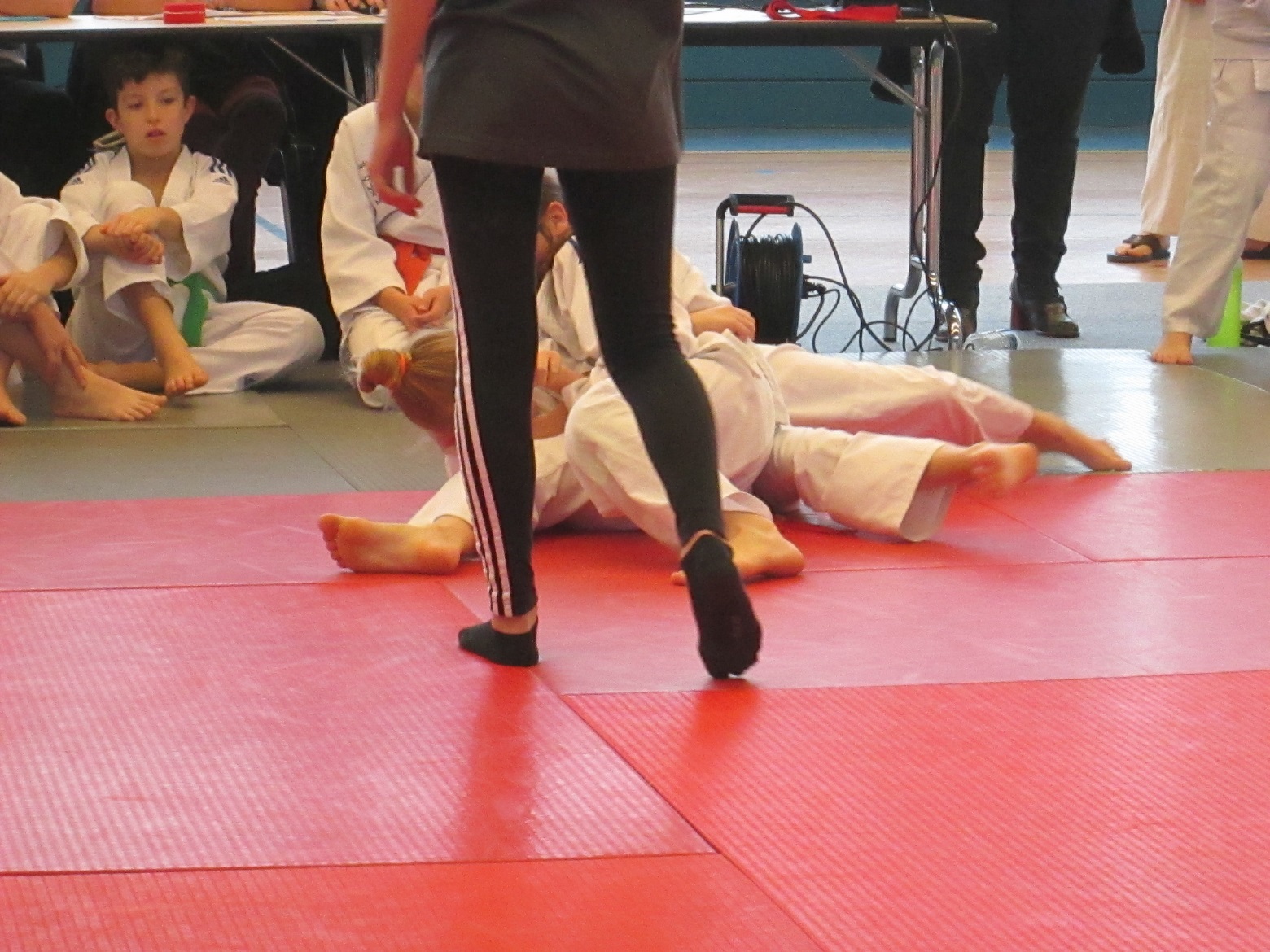 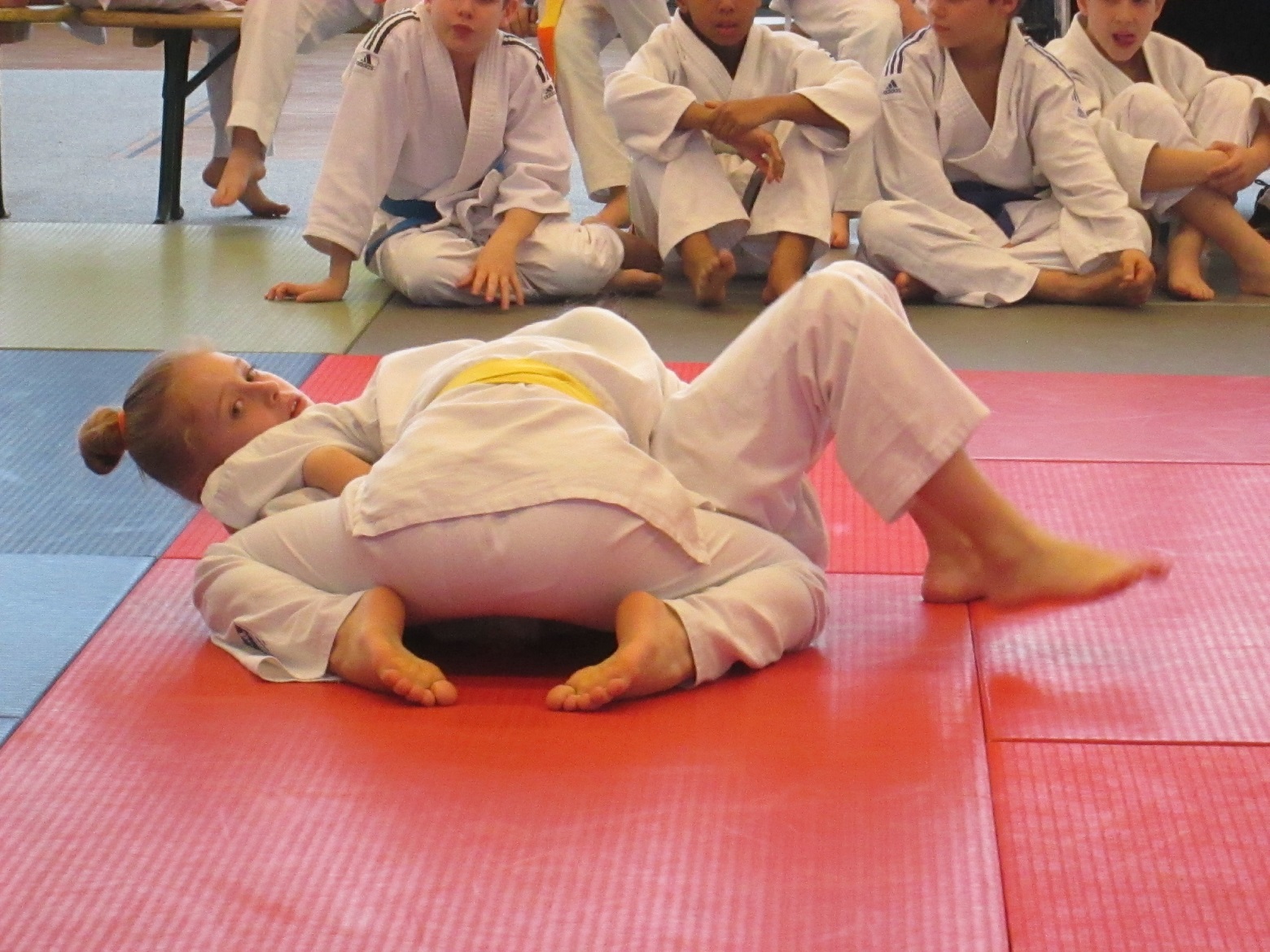 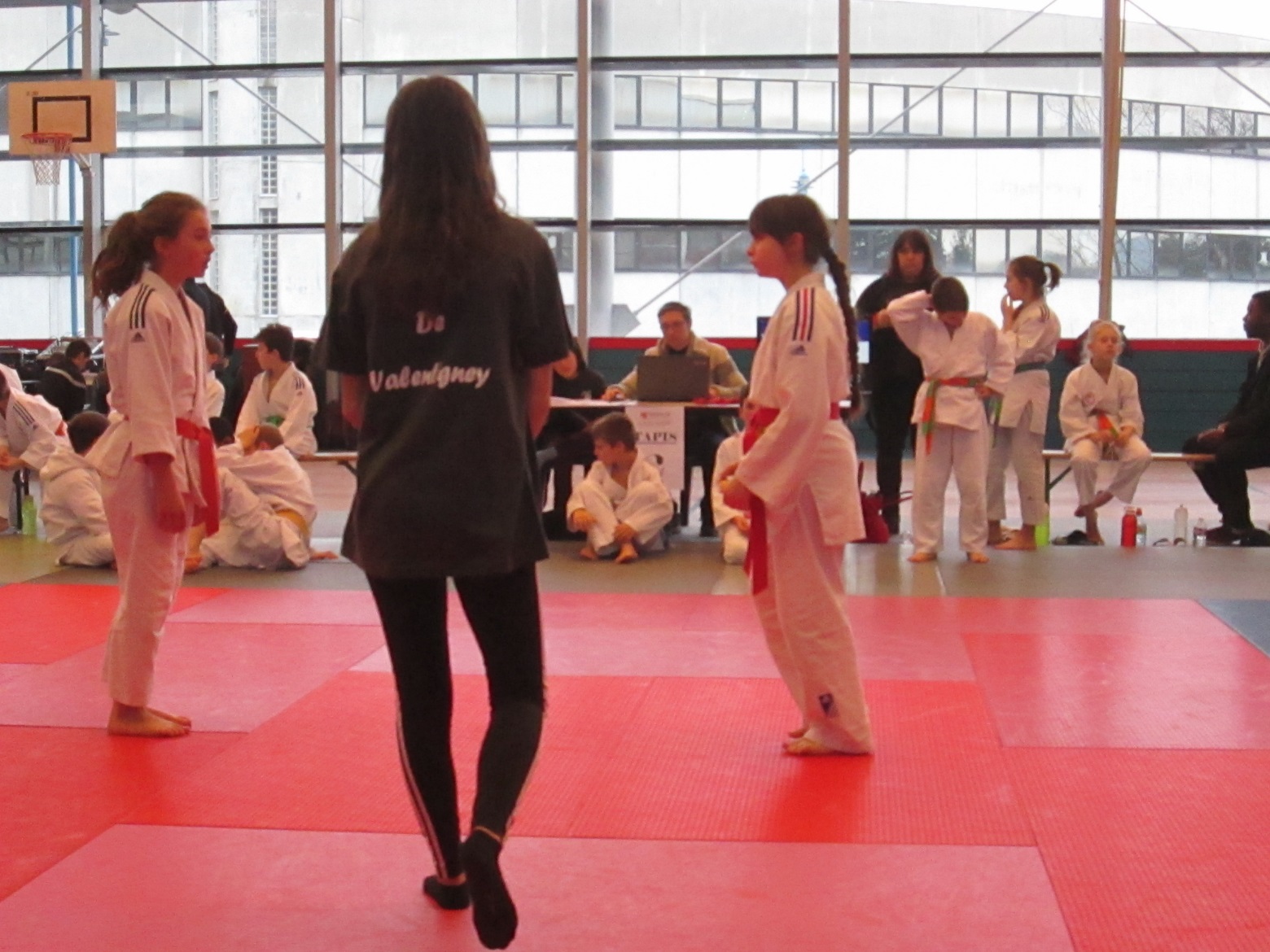 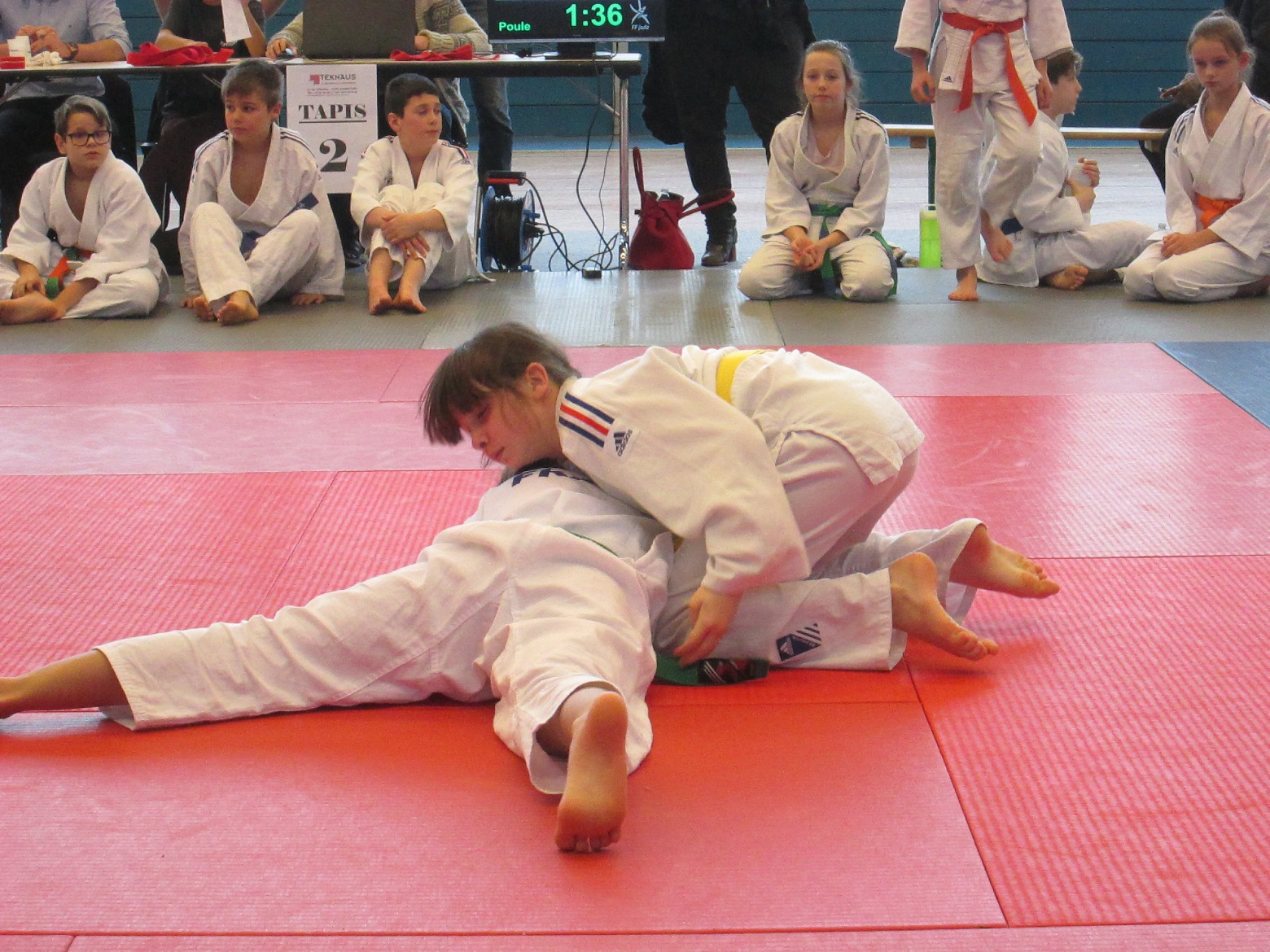 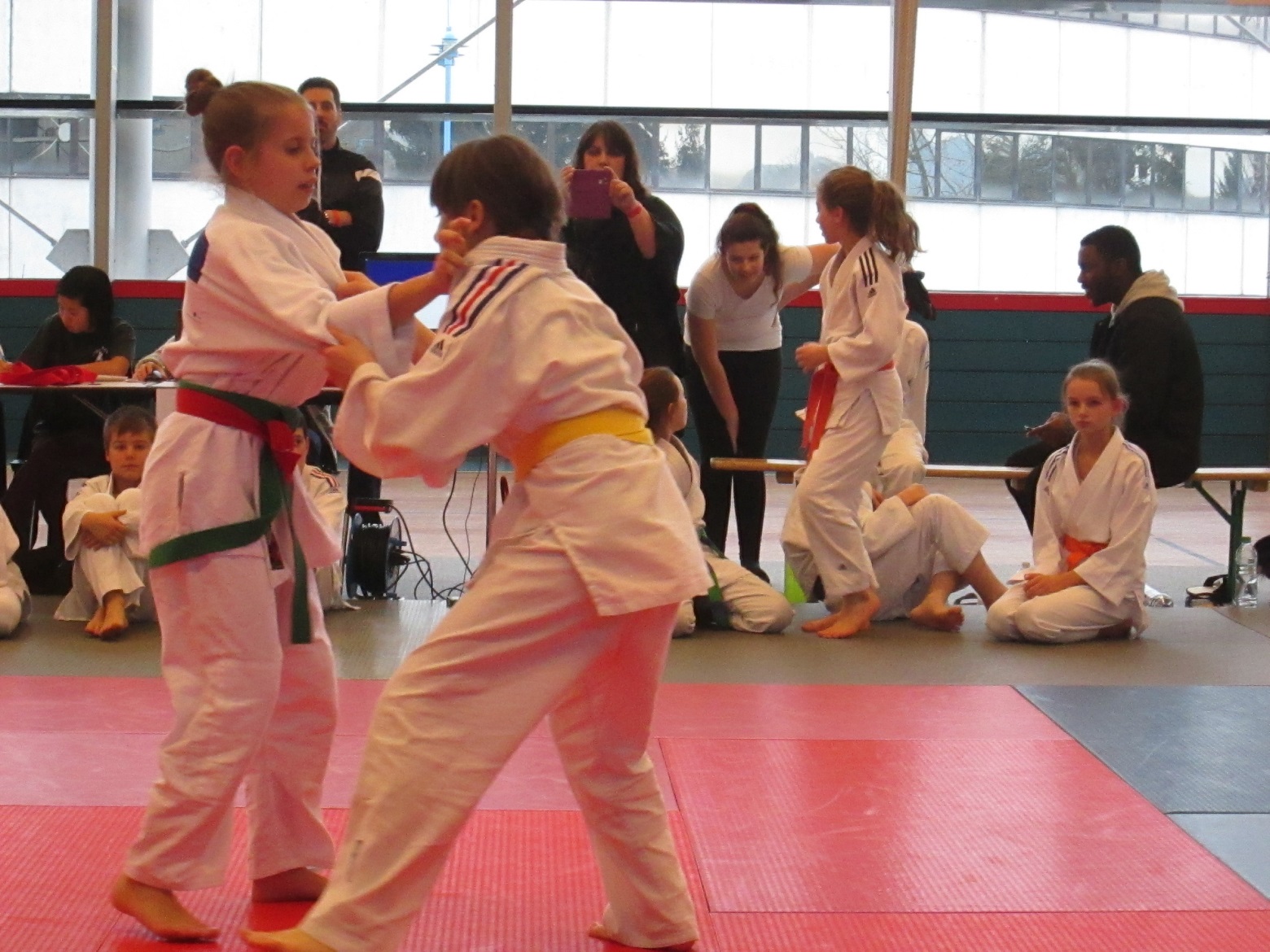 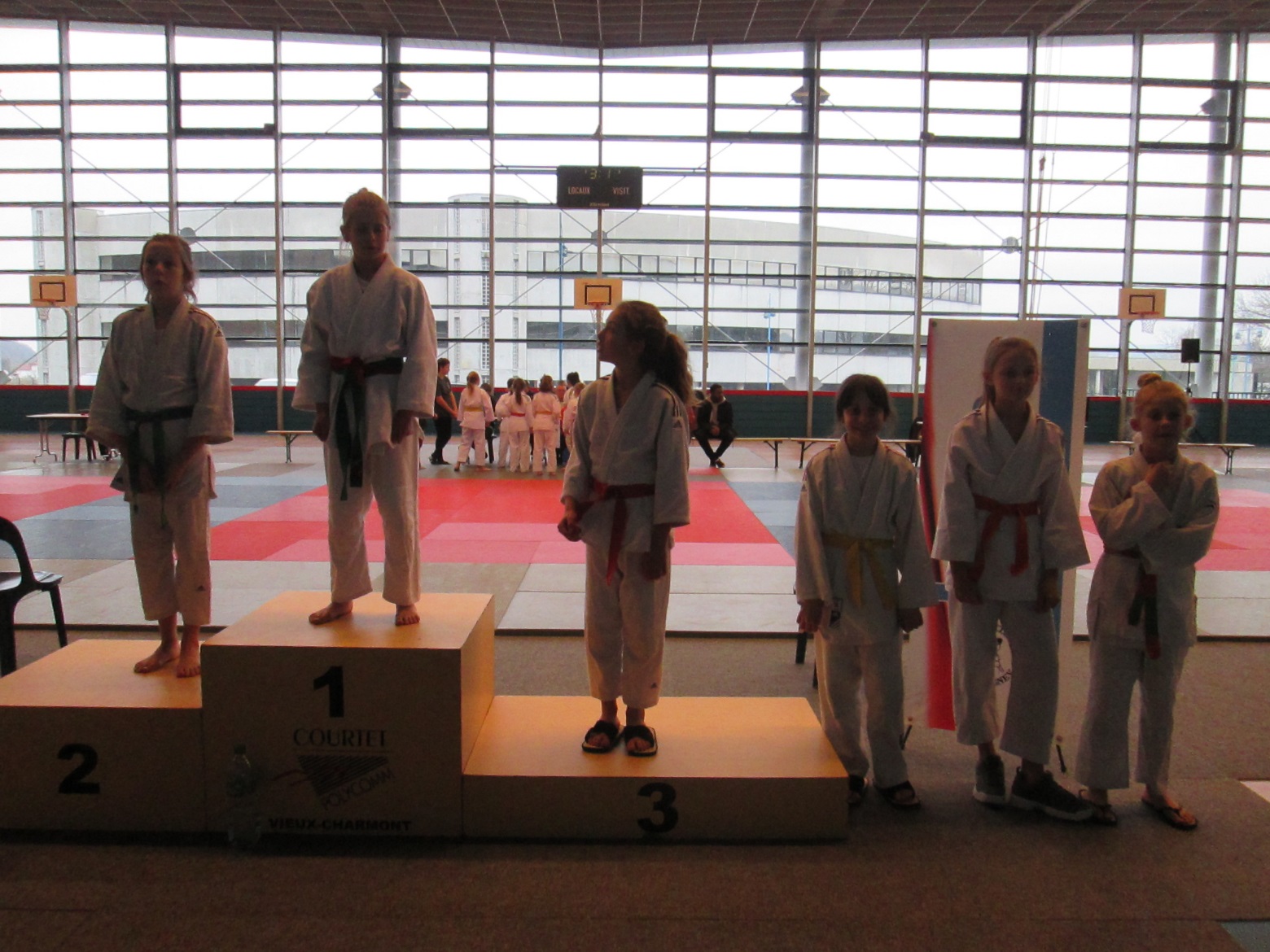 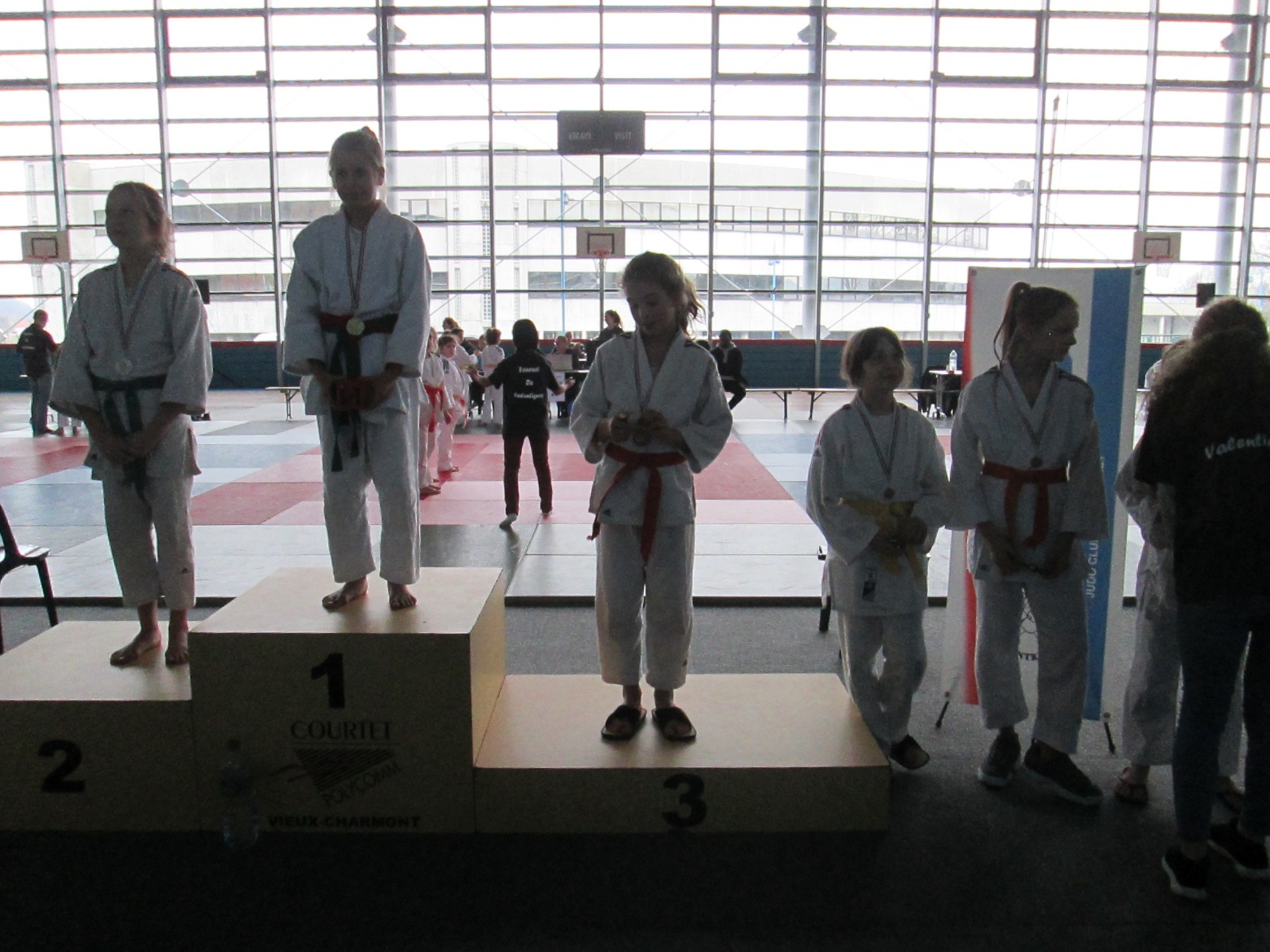 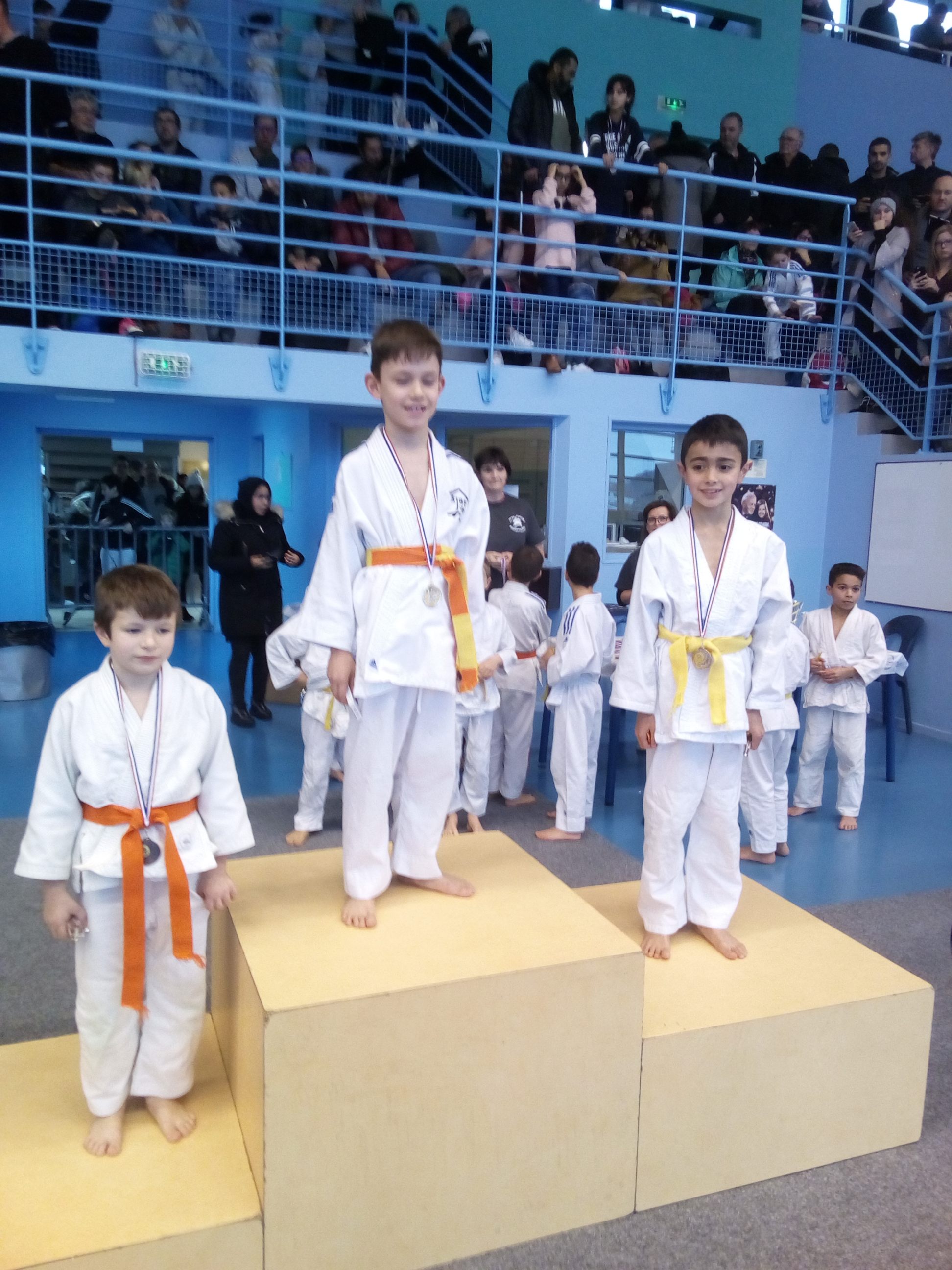 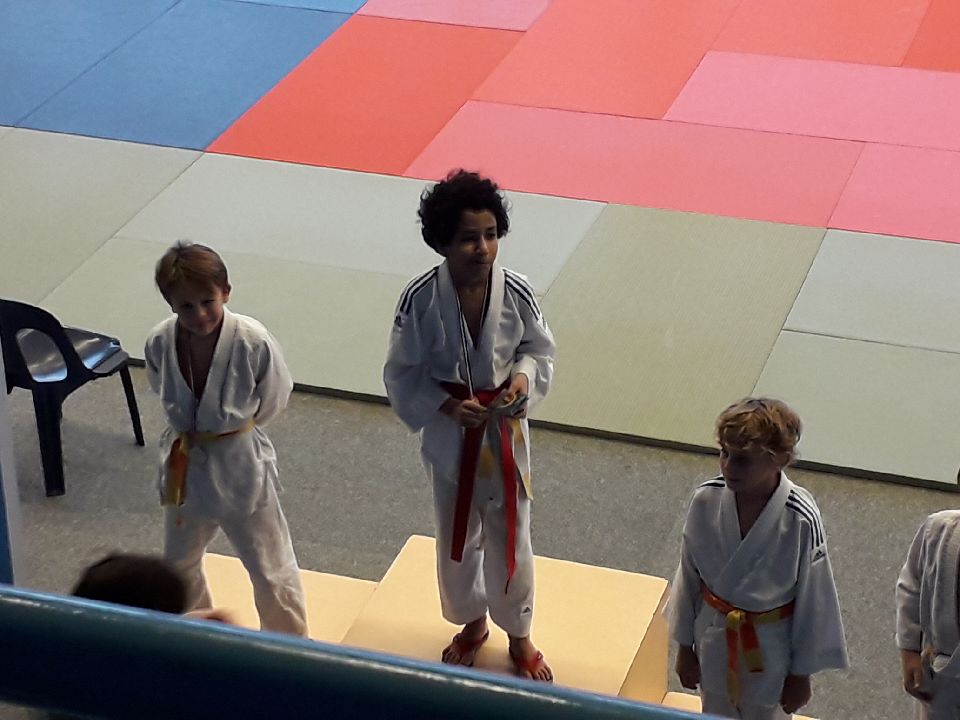 